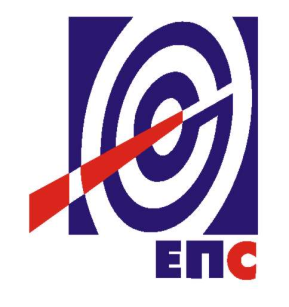 НАРУЧИЛАЦЈАВНО ПРЕДУЗЕЋЕ„ЕЛЕКТРОПРИВРЕДА СРБИЈЕ“		БЕОГРАДУЛИЦА ЦАРИЦЕ МИЛИЦЕ БРОЈ 2КОНКУРСНА ДОКУМЕНТАЦИЈАЗА ЈАВНУ НАБАВКУПРУЖАЊЕ ПРАВНИХ САВЕТА И  УСЛУГА (АДВОКАТСКИХ)У ОБЛАСТИ ПРИВРЕДНОГ ПРАВА- У ПОСТУПКУ ЈАВНЕ НАБАВКЕ МАЛЕ ВРЕДНОСТИ -ЈАВНА НАБАВКА бр. ЈНМВ 1000/0466-2/2015                                            ПРЕЧИШЋЕНИ ТЕКСТ(заведено у ЈП ЕПС број 12.01.59252/19-15 од 18.11.2015. године)Београд, новембар 2015. годинеНа основу члана 39,39а и 61. Закона о јавним набавкама („Сл. гласник РС” бр. 124/12,  14/15 и 68/15, у даљем тексту: Закон), чл. 6. Правилника о обавезним елементима конкурсне документације у поступцима јавних набавки и начину доказивања испуњености услова („Сл. гласник РС” бр. 86/15), Одлуке о покретању поступка јавне набавке број 12.01.59252/2-15 oд 22.10.2015. године и Решења о образовању комисије за јавну набавку број 12.01.59252/3-15 oд 22.10.2015. 2015. године припремљена је:КОНКУРСНА  ДОКУМЕНТАЦИЈАза јавну набавку мале вредностиПРУЖАЊЕ ПРАВНИХ (АДВОКАТСКИХ) УСЛУГА У ОБЛАСТИ ПРИВРЕДНОГ ПРАВАЈАВНА НАБАВКА бр. ЈНМВ 1000/0466-2/2015САДРЖАЈУкупан број страна документације: 64 ОПШТИ ПОДАЦИ О ЈАВНОЈ НАБАВЦИВРСТА И СПЕЦИФИКАЦИЈА ПРЕДМЕТНЕ ЈАВНЕ НАБАВКЕ2.1.	ПРОГРАМСКИ ЗАДАТАК:Јавна набавка се односи на пружање правних (адвокатских) услуга у области привредног права, енергетског права, међународних арбитража, грађанског права, облигационог права у смислу припремних радњи (анализе и стручне процене неопходних корака у складу са меродавним материјалним и процесним законима), као и друге радње, са израдом правних анализа и мишљења по налогу Наручиоца.– Пружање правних услуга односи се на: Давање усмених и писмених правних савета и мишљења у вези примене прописа који се односе на послове наручиоца; Давање савета и израда правних аката у поступцима статусних промена; Састављање: тужби, захтева, одговора на тужбе, правних лекова, представки, вансудских поравнања и других исправа; Израда правних аката везаних за рад Наручиоца;Посредовање у циљу закључења правног посла или мирног решавања спорова и спорних односа. Обавља и све друге правне радње и послове, у заштити правних интереса Наручилаца у вези са предметом услуге по налогу Наручиоца. 2.2. Правно-саветодавне услугеКонкретно Електропривреди Србије је потребан следећи опсег правно-саветодавних услуга:Правно-саветодавна помоћ у области привредног права;Правно-саветодавна помоћ у области целовитог сагледавања међународних уговора чија је реализација у току код Наручиоца,  са могућим исходима и консеквенцама тих исхода.Правно-саветодавна помоћ у области корпоративизације и централизације која се спрoводи код Наручиоца и њихов утицај на уговоре из тачке 2.Правно-саветодавна помоћ у области рационализације правних послова и капацитета код Наручиоца.С обзиром да у тренутку спровођења поступка за набавку предметне услуге није могуће проценити које се све правне радње и у којој врсти ће бити потребно предузети наведене радње и поступке, представља оквирни захтев и не искључују друге правне услуге које могу бити захтеване од изабраног Понуђача. Правне услуге које су предмет набавке изабрани Понуђач је дужан да извршава професионално, ажурно, савесно, стручно и благовремено, са вештином, пажњом и марљивошћу, које се очекују од високо квалификованих правних саветника и адвоката у заштити интереса Наручилаца и остварењу наведеног циља и у том правцу, на свим пословима који су предмет овог Уговора, дужан је да  ангажује  своје капацитете и особље са одговарајућим квалификацијама и искуством за  извршење  поменутих послова.Пуномоћник /извршилац услуге ће пружати правне/адвокатске  услуге наручиоцу у току периода важења уговора, а према потреби Наручиоца /Властодавца. Наручилац задржава право да у сваком тренутку, без посебног образложења, одустане од даљих активности на реализацији уговора и да једнострано раскине уговор о пружању правних услуга. У случају једностраног раскида уговора од стране Наручиоца, Наручилац  је дужан да у року од 30 дана, од дана када је писаним путем обавестио Понуђача о раскиду уговора плати Понуђачу  све  до тада пружене правне услуге и настале оправдане трошкове. 2.3. Особље за консултантске услугеПлан рада и ангажовање кадрова ће у великој мери бити условљено пословним околностима Наручиоца и Наручилац очекује да се Понуђач са својим ресурсима прилагоди новонасталим околностима у току реализације пројекта. Понуђач је дужан да у понуди достави преглед ангажовања кадрова. Понуђач је у обавези да именује  Руководиоца радног тима, кључно особље и остало особље које ће ангажовати у случају доделе Уговора.Наведено кључно особље из Понуде и Руководилац радног тима, се не може мењати осим у случајевима и под условима експлицитно наведеним у моделу Уговора (уколико је, из објективног разлога, који су изван контроле Извршиоца, као што су смрт, пензионисање, болест и сл. неопходно извршити замену кључног особља, Извршилац  је дужан обезбедити замену особљем квалификација и референци једнаких или бољих од првобитно именованог, уз сагласност Наручиоца).Поред Руководиоца радног тима, Понуђач је дужан да ангажује најмање 10 адвоката уписаних у именик Адвокатске коморе Србије.Понуђач је дужан да, по појединачном налогу Наручиоца, ангажује, најмање једног правног саветника - доктора правних наука за област привредног права или другу област по претходном налогу Наручиоца или другог стручњака према потребама Наручиоца;Понуђач је дужан да, по појединачном налогу Наручиоца, ангажује, најмање једног правног саветника за област англосаксонског права и остало особље које сматра потребним за квалитетно и благовремено извршење правних услуга, узимајући у обзир све захтеве из Конкурсне документације и Уговора. Адвокатска канцеларија чији је члан или власник, односно у којој је запослен Руководилац радног тима, мора бити регистрована за обављање адвокатске делатности.Руководилац Радног тима је особа одговорна за координацију активности Радног тима и за сарадњу и комуникацију са овлашћеним представницима Наручиоца и одговорна је Наручиоцу за рад Радног тима. Изузетно, у случају спречености руководиоца тима у комуникацији са представником Наручиоца може да замени члан тима кога он одреди. Саставни део понуде је изјава о расположивости чланова тима.Руководилац тима и адвокати задужени за извршење појединачне предметне услуге морају обавити најмање 75% активности при свакој предузетој радњи за коју испостављају рачун Наручиоцу.Ако Понуђач не задовољи захтевани минимум ангажовања, понуда ће бити одбијена као неприхватљива.ДЕО 3.	УСЛОВИ ЗА УЧЕШЋЕ У ПОСТУПКУ ЈАВНЕ НАБАВКЕ ИЗ ЧЛАНА 75. (ОБАВЕЗНИ УСЛОВИ) И 76. (ДОДАТНИ УСЛОВИ) ЗАКОНА И УПУТСТВО КАКО СЕ ДОКАЗУЈЕ ИСПУЊЕНОСТ ТИХ УСЛОВА  3.1.	 УПУТСТВО КАКО СЕ ДОКАЗУЈЕ ИСПУЊЕНОСТ УСЛОВАКао доказ испуњености услова за учешће понуђач у понуди подноси Изјаву о испуњавању услова из чл.75 Закона ,којом исти под пуном материјалном и кривичном одговорношћу потврђује да испуњава обавезне услове за учешће у поступку јавне набавке, а у складу са чланом 77. став 4. Закона, осим услова из чл.75 став 1.тачка 5) Закона, коју доставља у виду неоверене копије, оверене копије или оригинала.Наручилац може да пре доношења одлуке о додели уговора од понуђача чија је понуда оцењена као најповољнија затражи да достави копију захтеваних доказа о испуњености обавезних услова (оригинал или оверену копију доказа на увид).Ако понуђач у остављеном, примереном року који не може бити краћи од пет дана, не достави тражене доказе, Наручилац ће његову понуду одбити као неприхватљиву.Понуђач у понуди подноси Изјаву у складу са Обрасцем 6/6А конкурсне документације. Ова изјава се подноси, односно исту даје и сваки члан групе понуђача, као и подизвођач, у своје име.Сходно члану 78. ЗЈН-а, понуђачи, учесници у заједничкој понуди или подизвођачи, који су регистровани у регистру понуђача који води Агенција за привредне регистре не морају да доставе доказе да испуњавају обавезне услове из члана 75.став 1. ЗЈН-а (осим важеће дозволе надлежног органа за обављање делатности, ако је таква дозвола захтевана конкурсном документацијом). Наручилац неће одбити понуду као неприхватљиву, уколико не садржи доказ  испуњености додатног услова за учешће одређен конкурсном документацијом, ако понуђач наведе у понуди интернет страницу на којој су подаци који су тражени у оквиру услова јавно доступни.Уколико је доказ о испуњености услова електронски документ, понуђач доставља копију електронског документа у писаном облику, у складу са законом којим се уређује електронски документ, осим уколико подноси електронску понуду када се доказ доставља у изворном електронском облику.Ако понуђач има седиште у другој држави, наручилац може да провери да ли су документи којима понуђач доказује испуњеност тражених услова издати од стране надлежних органа те државе. Ако се у држави у којој понуђач има седиште не издају докази из члана 77. став 1. тачка 1), 2) и 4) Закона, понуђач може, уместо доказа, приложити своју писану изјаву, дату под кривичном и материјалном одговорношћу оверену пред судским или управним органом, јавним бележником или другим надлежним органом те државе.Понуђач је дужан да без одлагања у писаном облику обавести наручиоца о било којој промени у вези са испуњеношћу услова из поступка јавне набавке, која наступи до доношења одлуке, односно закључења уговора, односно током важења уговора о јавној набавци и да је документује на прописани начин3.2.	Услови које мора да испуни сваки подизвођач, односно члан групе понуђачаСваки подизвођач мора да испуњава услове из члана 75. став 1. тачка 1), 2) и 4) Закона, што доказује достављањем тражене Изјаве – Образац 6А. Услове у вези са капацитетима из члана 76. Закона, понуђач испуњава самостално без обзира на ангажовање подизвођача,на основу достављених доказа у складу с oвим одељком конкурсне документације.Проценат укупне вредности набавке који Понуђач може поверити подизвођачу не може бити већи од 50%.Сваки понуђач из групе понуђача  која подноси заједничку понуду мора да испуњава услове из члана 75. став 1. тачка 1), 2) и 4) Закона, што доказује достављањем тражене Изјаве – Образац 4. Услове у вези са капацитетима из члана 76. Закона понуђачи из групе испуњавају заједно, на основу достављених доказа у складу са oвим одељком конкурсне документације- кроз Изјаву Образац 4 и достављањем доказа.3.3.   ИСПУЊЕНОСТ УСЛОВА ИЗ ЧЛАНА 75. СТАВ 2. ЗАКОНАНаручилац од Понуђача захтева да при састављању својих понуда изричито наведу да су поштовали обавезе које произлазе из важећих прописа о заштити на раду, запошљавању и условима рада, заштити животне средине, као и да понуђач гарантује да није изречена мера забране обављања делатности, која је на снази у време објављивања односно слања позива за подношење понуда;У вези са овим условом Понуђач у понуди подноси Изјаву – (Образац 5.) из конкурсне документације.Ова изјава се подноси, односно исту даје и сваки члан Групе понуђача, односно Подизвођач, у своје име.ДЕО 4. 	КРИТЕРИЈУМ ЗА ДОДЕЛУ УГОВОРАИзбор најповољније понуде ће се извршити применом критеријума „најнижа понуђена цена“ најнижа (укупна) цена (на месечном нивоу) за предметне услуге које чине предмет јавне набавке – онако како је одређено и како се захтева у Обрасцу понуде из конкурсне документације под условом да су испуњени сви други услови наведени у конкурсној документацији.У случају примене критеријума најниже понуђене цене, а у ситуацији када постоје понуде домаћег и страног понуђача који пружају услуге или изводе радове, наручилац мора изабрати понуду домаћег понуђача под условом да његова понуђена цена није већа од 5 % у односу на нaјнижу понуђену цену страног понуђача. Домаћи понуђач је правно лице резидент у смислу закона којим се уређује порез на добит правних лица, односно физичко лице резидент у смислу закона којим се уређује порез на доходак грађана.Ако је поднета заједничка понуда, група понуђача се сматра домаћим понуђачем ако је сваки члан групе понуђача правно лице резидент у смислу закона којим се уређује порез на добит правних лица, односно физичко лице резидент у смислу закона којим се уређује порез на доходак грађана (лице из члана 86. става 6. ЗЈН).Ако је поднета понуда са подизвођачем, понуђач се сматра домаћим понуђачем, ако је понуђач и његов подизвођач правно лице резидент у смислу закона којим се уређује порез на добит правних лица, односно физичко лице резидент у смислу закона којим се уређује порез на доходак грађана (лице из члана 86. става 6. ЗЈН).Предност дата за домаће понуђаче и добра домаћег порекла (члан 86.  став 1. до 4. ЗЈН) у поступцима јавних набавки у којима учествују понуђачи из држава потписница Споразума о слободној трговини у централној Европи (ЦЕФТА 2006) примењиваће се сходно одредбама тог споразума.Предност дата за домаће понуђаче и добра домаћег порекла (члан 86. став 1. до 4. ЗЈН) у поступцима јавних набавки у којима учествују понуђачи из држава потписница Споразума о стабилизацији и придруживању између Европских заједница и њихових држава чланица, са једне стране, и Републике Србије, са друге стране, примењиваће се сходно одредбама тог Споразума.              Елементи критеријума на основу којих ће Наручилац извршити доделу уговора у ситуацији када постоје две или више понуда са једнаким бројем пондера или истом понуђеном ценомУколико две или више понуда имају исту понуђену цену за предметне услуге које чине предмет јавне набавке, као најповољнија биће изабрана понуда оног понуђача коме је у комисија за јавну набавку прихватила већи број приказаних референтних уговора.ДЕО 5.      УПУТСТВО ПОНУЂАЧИМА КАКО ДА САЧИНЕ ПОНУДУКонкурсна документација садржи Упутство понуђачима како да сачине понуду и потребне податке о захтевима Наручиоца у погледу садржине понуде, као и услове под којима се спроводи поступак избора најповољније понуде у поступку јавне набавке.Понуђач мора да испуњава све услове одређене Законом о јавним набавкама (у даљем тексту: Закон) и конкурсном документацијом. Понуда се припрема и доставља на основу позива, у складу са конкурсном документацијом, у супротном, понуда се одбија као неприхватљива.Врста, техничке карактеристике и спецификација предмета јавне набавке дата је у Одељку 2. конкурсне документације.5.1 ЈЕЗИК НА КОЈЕМ ПОНУДА МОРА БИТИ САСТАВЉЕНАНаручилац је припремио конкурсну документацију на српском језику и водиће поступак јавне набавке на српском језику. Понуда са свим прилозима мора бити сачињена на српском језику.Прилози који чине  саставни део понуде, достављају се на српском језику. Уколико је неки прилог (доказ или документ) на страном језику, он мора бити преведен на српски језик и оверен од стране овлашћеног преводиоца, у супротном ће понуда бити одбијена као неприхватљива.5.2. КОМУНИКАЦИЈА У ПОСТУПКУКомуникација у поступку (достављање писмена и то: питања, одговори, захтеви за заштиту, одлуке, закључци и др.) се одвија у складу са чланом 20. Закона, у писаном облику, путем поште (на адресу Наручиоца) или електронске поште (мејл), радним данима (понедељак-петак) у периоду од 08:00 до 16:00 часова.Контакт адреса Наручиоца  је sanja.alikalfic@eps.rs или predrag.kostic@eps.rs или на адресу ЈП ЕПС, Балканска 13,11000 Београд.У зависности од изабраног вида комуникације, Наручилац ће поступати у складу са 13. начелним ставом који је Републичка комисија за заштиту права у поступцима јавних набавки заузела на 3. Општој седници, 14.04.2014. године (објављеним на интернет страници www.ujn.gov.rs).5.3. НАЧИН ПОДНОШЕЊА ПОНУДЕ Понуђач је обавезан да сачини понуду тако што, јасно и недвосмислено, читко својеручно, откуцано на рачунару или писаћој машини, уписује тражене податке у обрасце или према обрасцима који су саставни део конкурсне документације и оверава је печатом и потписом законског заступника, другог заступника уписаног у регистар надлежног органа или лица овлашћеног од стране законског заступника уз доставу овлашћења у понуди.Препоручује се да сви документи поднети у понуди  буду нумерисани и повезани у целину (јемствеником, траком и сл.), тако да се појединачни листови, односно прилози, не могу накнадно убацивати, одстрањивати или замењивати. Препоручује се да се  нумерација поднете документације изврши на свакоj страни на којој има текста, исписивањем  “ 1 од n“, „2 од n“ и тако све до „n од n“, с тим да „n“ представља укупан број страна понуде.Докази који се достављају уз понуду, а због своје важности не смеју бити оштећени, означени бројем (банкарска гаранција, меница), стављају се у посебну фолију, а на фолији се видно означава редни број странице листа из понуде. Фолија се мора залепити при врху како би се докази, који се због своје важности не смеју оштетити, заштитили.Понуђач подноси понуду са доказима о испуњености услова из конкурсне документације, лично или поштом, у затвореној и запечаћеној коверти или кутији, тако да се са сигурношћу може закључити да се први пут отвара, на адресу: Јавно предузеће „Електропривреда Србије“, 11000 Београд, Србија, Београд, ул. Балканска бр.13, - писарница - са назнаком: „Понуда за јавну набавку пружање правних (адвокатских) услуга у области привредног права - Јавна набавка број 1000/0466-2/2015 - НЕ ОТВАРАТИ“. На полеђини коверте обавезно се уписује тачан назив и адреса понуђача, телефон и факс понуђача, као и име и презиме овлашћеног лица за контакт.У случају да понуду подноси група понуђача, на полеђини коверте је потребно назначити да се ради о групи понуђача и навести називе и адресу свих чланова групе понуђача.5.4.	ПОНУДА СА ВАРИЈАНТАМА Понуда са варијантама није дозвољена.5.5. ПАРТИЈЕ Предметна  јавна набавка није обликована у више посебних целина (партија).5.6.  ОБАВЕЗНА САДРЖИНА ПОНУДЕСадржину понуде, поред Обрасца понуде, чине и сви остали докази о испуњености услова из чл. 75. и 76. Закона о јавним набавкама, предвиђени чл. 77. Закона, који су наведени у конкурсној документацији, као и сви тражени прилози и изјаве на начин предвиђен следећим ставом ове тачке:попуњен, потписан и печатом оверен образац „Образац понуде“ – Образац 1попуњен, потписан и печатом оверен образац „Структура цене“ – Образац 2попуњен, потписан и печатом оверен „Образац трошкова припреме понуде“ – Образац 3, по потребипопуњен, потписан и печатом оверен образац „Изјава о независној понуди“ – Образац 4попуњен, потписан и печатом оверен образац Изјаве у складу са чланом 75. став 2. Закона – Образац 5попуњен, потписан и печатом оверен образац „Изјава о испуњавању услова из чл. 75. и 76. Закона у поступку јавне набавке“, осим услова из чл.75 став 1.тачка 5) Закона – Образац 6/Образац 6АИзјава о непостојању сукоба интереса – Образац 7Референтна листа – Образац 8Потврда о референтним набавкама – образац 9попуњен,потписан и печатом оверен образац „Модел уговора“ -Образац 10Модел уговора о чувању пословне тајне и поверљивих информација-Образац 10/1Изјава о кадровском капацитету – образац 11                                                                        Списак извршилаца пружаоца услуге са изјавама извршилаца о расположивости – Образац 12Радна биографија члана тима- Образац 13Меница и менично писмо за озбиљност понуде – Образац  - 14Изјава да ће понуђач доставити средство обезбеђења уговора за добро извршење посла- Образац 15,обрасце, изјаве и доказе одређене тачком 5.9 или 5.10 овог упутства у случају да понуђач подноси понуду са подизвођачем или заједничку понуду подноси група понуђачадокази о испуњености услова из чл. 76. Закона у складу са чланом 77. Закон и Одељком 4. конкурсне документације уколико нису предвиђени кроз Образац 6/6АНаручилац ће одбити као неприхватљиве све понуде које не испуњавају услове из позива за подношење понуда и конкурсне документације.Наручилац ће одбити као неприхватљиву понуду понуђача, за коју се у поступку стручне оцене понуда утврди да докази који су саставни део понуде садрже неистините податке.Уколико је неопходно да понуђач исправи грешке које је направио приликом састављања понуде и попуњавања образаца из конкурсне документације, дужан је да поред такве исправке стави потпис особе или особа које су потписале образац понуде и печат понуђача.5.7. РОК ЗА ПОДНОШЕЊЕ ПОНУДА И ОТВАРАЊЕ ПОНУДАПонуда се сматра благовременом уколико је примљена од стране Наручиоца најкасније до 27.11.2015. године, до 09:00 часова, без обзира на начин на који су послате. Ако је понуда поднета по истеку рока за подношење понуда одређеног у позиву и конкурсној документацији, сматраће се неблаговременом, а Наручилац ће по окончању поступка отварања понуда, овакву понуду вратити неотворену понуђачу, са назнаком да је поднета неблаговремено.Комисија за јавне набавке ће благовремено поднете понуде јавно отворити дана 27.11.2015. године у _09:30 часова у просторијама Јавног предузећа „Електропривреда Србије“ Београд, Балканска 13, сала на другом спрату. Представници понуђача који учествују у поступку јавног отварања понуда, морају да пре почетка поступка јавног отварања доставе Комисији за јавне набавке писано овлашћењеза учествовање у овом поступку, издато на меморандуму понуђача, заведено и оверено печатом и потписом законског заступника понуђача или другог заступника уписаног у регистар надлежног органа или лица овлашћеног од стране законског заступника уз доставу овлашћења у понуди.Комисија за јавну набавку води записник о отварању понуда у који се уносе подаци у складу са Законом.Записник о отварању понуда потписују чланови комисије и присутни овлашћени представници понуђача, који преузимају примерак записника.Наручилац ће у року од три (3) дана од дана окончања поступка отварања понуда поштом или електронским путем доставити записник о отварању понуда понуђачима који нису учествовали у поступку отварања понуда.5.8. НАЧИН ИЗМЕНЕ, ДОПУНЕ И ОПОЗИВ ПОНУДЕУ року за подношење понуде понуђач може да измени, допуни или опозове своју понуду на начин који је одређен за подношење понуда.Понуђач је дужан да јасно назначи који део понуде мења односно која документа накнадно доставља.Измену, допуну или опозив понуде треба доставити на адресу : јавно предузеће „Електропривреда Србије“, 11000 Београд, Србија, балканска 13, писарница.У року за подношење понуде понуђач може да измени или допуни већ поднету понуду писаним путем, на адресу Наручиоца, са назнаком „ИЗМЕНА – ДОПУНА - Понуде за јавну набавку пружање правних (адвокатских) услуга у области привредног права- Јавна набавка број 1000/0466-2/2015 – НЕ ОТВАРАТИ“.У случају измене и/или допуне достављене понуде, Наручилац ће приликом стручне оцене понуде узети у обзир измене и допуне само ако су извршене у целини и према обрасцу на који се, у већ достављеној понуди,измена или допуна односи.У року за подношење понуде понуђач може да опозове поднету понуду писаним путем, на адресу Наручиоца, са назнаком „ОПОЗИВ - Понуде за јавну набавку пружање правних (адвокатских) услуга у области привредног права. Јавна набавка број 1000/0466-2/2015 – НЕ ОТВАРАТИ“.У случају опозива поднете понуде пре истека рока за подношење понуда, Наручилац такву понуду неће отварати, већ ће је неотворену вратити понуђачу.Уколиоко Понуђач измени или опозове понуду  поднету по истеку рока за подношење понуда, Наручилац ће наплатити средство обезбеђења дато на име озбиљности понуде.5.9.  НАЧИН ПОДНОШЕЊА ПОНУДЕПонуђач може поднети само једну понуду.Понуду може поднети понуђач самостално, група понуђача, као и понуђач са подизвођачем. Понуђач који је самостално поднео понуду не може истовремено да учествује у заједничкој понуди или као подизвођач. У случају да понуђач поступи супротно наведеном упутству свака понуда понуђача у којој се појављује биће одбијена. Понуђач може бити члан само једне групе понуђача која подноси заједничку понуду, односно учествовати у само једној заједничкој понуди. Уколико је понуђач, у оквиру групе понуђача, поднео две или више заједничких понуда, Наручилац ће све такве понуде одбити.Понуђач који је члан групе понуђача не може истовремено да учествује као подизвођач. У случају да понуђач поступи супротно наведеном упутству свака понуда понуђача у којој се појављује биће одбијена. У Обрасцу понуде (Део 6. Образац 2 ове конкурсне документације), понуђач наводи на који начин подноси понуду, односно да ли подноси понуду самостално, илуи као заједничку понуду, или подноси понуду са подизвођачем.5.10.     ПОДНОШЕЊЕ ПОНУДЕ СА ПОДИЗВОЂАЧИМААко понуђач у понуди наведе да ће делимично извршење набавке поверити подизвођачу, дужан је да наведе назив подизвођача, а уколико уговор између наручиоца и понуђача буде закључен, тај подизвођач ће бити наведен у уговору.Понуђач је дужан да у понуди наведе проценат укупне вредности набавке који ће поверити подизвођачу, а који не може бити већи од 50% као и део предмета набавке који ће извршити преко подизвођача.Понуђач је дужан да наручиоцу, на његов захтев, омогући приступ код подизвођача ради утврђивања испуњености услова.Сваки подизвођач, којега понуђач ангажује, мора да испуњава услове из члана 75. став 1. тачка 1), 2) и 4) Закона, што доказује достављањем Изјаве наведене у одељку Услови за учешће из члана 75. и 76. Закона и Упутство како се доказује испуњеност тих услова.Додатне услове у вези са капацитетима понуђач испуњава самостално, без обзира на агажовање подизвођача.Све обрасце у понуди потписује и оверава понуђач, изузев Обрасца 4А и Обрасца 5. које попуњава, потписује и оверава сваки подизвођач у своје име.Понуђач у потпуности одговара Наручиоцу за извршење уговорене набавке, без обзира на број подизвођача.Понуђач не може ангажовати као подизвођача лице које није навео у понуди, у супротном наручилац ће реализовати средство обезбеђења и раскинути уговор, осим ако би раскидом уговора наручилац претрпео знатну штету. Понуђач може ангажовати као подизвођача лице које није навео у понуди, ако је на страни подизвођача након подношења понуде настала трајнија неспособност плаћања, ако то лице испуњава све услове одређене за подизвођача и уколико добије претходну сагласност наручиоца.Наручилац у овом поступку не предвиђа примену одредби става 9. и 10. члана 80. Закона о јавним набавкама.5.11.     ПОДНОШЕЊЕ ЗАЈЕДНИЧКЕ ПОНУДЕУ случају да више понуђача поднесе заједничку понуду, они као саставни део понуде морају доставити Споразум о заједничком извршењу набавке, којим се међусобно и према Наручиоцу обавезују на заједничко извршење набавке, који обавезно садржи податке прописане члан 81. став 4. и 5.Закона о јавним набавкама и то: податке о члану групе који ће бити Носилац посла, односно који ће поднети понуду и који ће заступати групу понуђача пред Наручиоцем;опис послова сваког од понуђача из групе понуђача у извршењу уговора.неограниченој, солидарној одговорности сваког члана, према Наручиоцу у складу са Законом. Сваки понуђач из групе понуђача  која подноси заједничку понуду мора да испуњава обавезне услове из члана 75.  став 1. тачка 1), 2) и 4) Закона,сагласно члану 81.став 2.Закона, што доказује достављањем Изјаве – Образац 4, наведене у одељку Услови за учешће из члана 75. и 76. Закона и Упутство како се доказује испуњеност тих услова. Додатне услове, у складу са чланом 76. Закона, понуђачи из групе испуњавају заједно, на основу достављених доказа дефинисаних конкурсном документацијом.У случају заједничке понуде групе понуђача све обрасце потписује и оверава члан групе понуђача који је одређен као Носилац посла у Споразуму чланова групе понуђача, изузев Обрасца 3, Обрасца 4. и Обрасца 5. које попуњава, потписује и оверава сваки члан групе понуђача у своје име.5.12. РОК ИЗВРШЕЊА Рок за почетак извршења услуга је по позиву Наручиоца је најкасније 3 (три) дана од дана ступања Уговора на снагу и достављеног средства финансијског обезбеђења за добро извршење посла од стране Понуђача. Понуђач  ће пружати правне (адвокатске) услуге Наручиоцу, поступајући у складу са налозима и потребама Наручилаца и у складу са меродавним материјалним и процесним законима и процесним потребама у току периода важења уговора, али не дуже од 12 месеци, рачунајући од дана ступања Уговора на снагу.Пружање услуга је периодично, односно за свe време трајања уговора о јавној набавци. Наручилац ће захтевати пружање услуга у складу са својим стварним и тренутним потребама.          Наручилац није у уговорној обавези да уговор о јавној набавци реализује до уговореног износа, пре истека рока на који је уговор закључен, и сходно томе изабрани понуђач нема право да од наручиоца захтева реализацију уговора до наведеног износа.             Уколико наручилац потроши расположива финансијска средства за реализацију уговора о јавној набавци или реализује све своје потребе пре истека рока на који је уговор закључен, уговор ће се сматрати раскинутим са последњим даном пружања услуге, односно са даном плаћања фактуре за исту о чему ће наручилац благовремено обавестити добављача.Правне услуге из става 1. су описане у Делу 2. ове конкурсне документације - Врста, техничке карактеристике и спецификација предмета јавне набавке.5.13.  РОКА ВАЖЕЊА ПОНУДЕРок важења понуде не може бити краћи од 60 дана од дана отварања понуда.У случају истека рока важења понуде, Наручилац је дужан да у писаном облику затражи од Понуђача продужење рока важења понуде.Понуђач који прихвати захтев за продужење рока важења понуде не може мењати понуду.5.14.     ПОНУЂЕНА ЦЕНАЦена се исказује у динарима, без пореза на додату вредност.У случају да у достављеној понуди није назначено да ли је понуђена цена са или без пореза, сматраће се сагласно Закону, да је иста без пореза. У случају достављања цене у понуди у страној валути,за потребе оцењивања понуда иста ће бити прерачуната у динаре по средњем курсу Народне банке Србије на дан када је започето отварање понуда.Понуђена цена мора бити фиксна и не може се мењати за све време трајања уговора.Понуђена цена мора да покрива и укључује све трошкове које понуђач има у реализацији набавке.Ако је у понуди исказана неуобичајено ниска цена, Наручилац ће поступити у складу са чланом 92. Закона.Како се ради о услугама чији обим није могуће прецизно утврдити на годишњем нивоу, Наручилац је унапред одредио вредност уговора.Укупна цена за све услуге које Понуђач који је изабран за Пружаоца услуге, пружи сагласно уговору који се са њим закључи у овој јавној набавци, не може прећи процењени износ вредности ове јавне набавке.Износ из претходног става  је фиксни и представља горњу границу плаћања Наручиоца за укупно извршене правне (адвокатске) услуге.У Обрасцу 3 - “Структура цене“ треба исказати структуру цене према табели у истом обрасцу, док у Обрасцу понуде треба исказати укупно понуђену цену. Наручилац може у складу са чланом 92. Закона, да одбије понуду због неуобичајно ниске цене (цене која значајно одступа у односу на друге упоредиво тржишне цене). У том случају наручилац може тражити и детаљно образложење од понуђача.5.15.  НАЧИН И УСЛОВИ ПЛАЋАЊА,Цену за услуге које Понуђач изврши  сагласно уговору, Наручилац плаћа на рачун Понуђача у року до 45 дана од дана пријема исправног рачуна Понуђача. Рачун мора бити достављен на адресу Наручиоца (ЈП „Електропривреда Србије“ Београд, ул. царица Милице бр.2.), ПИБ (103920327), са обавезним прилозима и то: обострано потписан Извештај о извршеним услугама по основу којих је фактура издата, као и да достави копију документа којим је правна радња у извршењу услуге предузета, све на српском језику или енглеском језику и преводом на српски, и то: иницијални акт којим се поступак покреће или други одговарајући доказ о предузимању радње – све на српском језику или са преводом на српски језик. Извештај из става 1. ове тачке, као и e-mail комуникација којом се од стране изабраног Понуђача Наручиоцу преносе обавештења или достављају документа, нема карактер поднеска и његова израда не подлеже плаћању. Понуђач се обавезује да приликом фактурисања извршених месечних услуга, на фактури (рачуну) наведе број Уговора под којим је исти заведен код Наручиоца и број јавне набавке.Уколико, на захтев Наручиоца, Понуђач изради и достави појединачно правно мишљење или други акт, исти ће бити тарифиран као поднесак.5.16.  НАЧИН ОЗНАЧАВАЊА ПОВЕРЉИВИХ ПОДАТАКА У ПОНУДИПодаци које понуђач оправдано означи као поверљиве биће коришћени само у току поступка јавне набавке у складу са позивом и неће бити доступни ником изван круга лица која су укључена у поступак јавне набавке. Ови подаци неће бити објављени приликом отварања понуда и у наставку поступка. Наручилац може да одбије да пружи информацију која би значила повреду поверљивости података добијених у понуди. Као поверљива, понуђач може означити документа која садрже личне податке, а које не садржи ни један јавни регистар, или која на други начин нису доступна, као и пословне податке који су прописима одређени као поверљиви. Наручилац ће као поверљива третирати она документа која у десном горњем углу великим словима имају исписано „ПОВЕРЉИВО“.Наручилац не одговара за поверљивост података који нису означени на горе наведени начин.Ако се као поверљиви означе подаци који не одговарају горе наведеним условима, Наручилац ће позвати понуђача да уклони ознаку поверљивости. Понуђач ће то учинити тако што ће његов представник изнад ознаке поверљивости написати „ОПОЗИВ“, уписати датум, време и потписати се.Ако понуђач у року који одреди Наручилац не опозове поверљивост докумената, Наручилац ће третирати ову понуду као понуду без поверљивих података.Наручилац је дужан да доследно поштује законите интересе понуђача, штитећи њихове техничке и пословне тајне у смислу закона којим се уређује заштита пословне тајне.Неће се сматрати поверљивим докази о испуњености обавезних услова,цена и други подаци из понуде који су од значаја за примену критеријума и рангирање понуде. 5.17. ДОДАТНЕ ИНФОРМАЦИЈЕ ИЛИ ПОЈАШЊЕЊА У ВЕЗИ СА ПРИПРЕМАЊЕМ ПОНУДЕПонуђач може, у писаном облику, тражити додатне информације или појашњења у вези са припремом понуде, најкасније пет дана пре истека рока за подношење понуде, на адресу Наручиоца, са назнаком: „ОБЈАШЊЕЊА – позив за јавну набавку број 1000/0466-2/2015“ или електронским путем на е-mail адресу: sanja.alikalfic@eps.rs, или predrag.kostic@eps.rs радним данима (понедељак – петак) у времену од 08 до 16 часова. Захтев за појашњење примљен после наведеног времена или током викенда/нерадног дана биће евидентиран као примљен првог следећег радног дана.У захтеву за додатним појашњењем заинтересовано лице може указати Наручиоцу и на евентуално уочене недостатке и неправилности у конкурсној документацији.Наручилац ће у року од три дана по пријему захтева објавити Одговор на захтев на Порталу јавних набавки и својој интернет страници.Комуникација у поступку јавне набавке се врши на начин одређен чланом 20. Закона.Забрањено је и неће се давати информације телефоном. 5.18.   ДОДАТНА ОБЈАШЊЕЊА ОД ПОНУЂАЧА ПОСЛЕ ОТВАРАЊА ПОНУДА И КОНТРОЛА КОД ПОНУЂАЧА ОДНОСННО ЊЕГОВОГ ПОДИЗВОЂАЧАПосле отварања понуда, Наручилац може, приликом стручне оцене понуда, да у писаном облику захтева од Понуђача додатна објашњења, која ће му помоћи при прегледу, вредновању и упоређивању понуда, а може да врши контролу (увид) код Понуђача, односно његовог подизвођача (члан 93. Закона). Уколико Наручилац оцени да су потребна додатна објашњења или је потребно извршити контролу (увид) код Понуђача, односно његовог подизвођача, Наручилац ће Понуђачу оставити примерени рок да поступи по позиву Наручиоца, односно да омогући Наручиоцу контролу (увид) код Понуђача, као и код његовог подизвођача. Наручилац може уз сагласност Понуђача да изврши исправке рачунских грешака уочених приликом разматрања понуде по окончаном поступку отварања. У случају разлике између јединичне и укупне цене, меродавна је јединична цена.Ако се Понуђач не сагласи са исправком рачунских грешака, Наручилац ће његову понуду одбити као неприхватљиву. 5.19.	НЕГАТИВНЕ РЕФЕРЕНЦЕНаручилац може одбити понуду уколико поседује доказ да је понуђач у претходне три године пре објављивања позива за подношење понуда, у поступку јавне набавке:поступао супротно забрани из чл. 23. и 25. Закона;учинио повреду конкуренције;доставио неистините податке у понуди или без оправданих разлога одбио да закључи уговор о јавној набавци, након што му је уговор додељен;одбио да достави доказе и средства обезбеђења на шта се у понуди обавезао.Наручилац може одбити понуду уколико поседује доказ који потврђује да понуђач није испуњавао своје обавезе по раније закљученим уговорима о јавним набавкама који су се односили на исти предмет набавке, за период од претходне три године пре објављивања позива за подношење понуда. Доказ наведеног може бити:правоснажна судска одлука или коначна одлука другог надлежног органа;исправа о реализованом средству обезбеђења испуњења обавеза у поступку јавне набавке или испуњења уговорних обавеза;исправа о наплаћеној уговорној казни;рекламације потрошача, односно корисника, ако нису отклоњене у уговореном року;изјава о раскиду уговора због неиспуњења битних елемената уговора дата на начин и под условима предвиђеним законом којим се уређују облигациони односи;доказ о ангажовању на извршењу уговора о јавној набавци лица која нису означена у понуди као подизвођачи, односно чланови групе понуђача;други одговарајући доказ примерен предмету јавне набавке који се односи на испуњење обавеза у ранијим поступцима јавне набавке или по раније закљученим уговорима о јавним набавкама.Наручилац може одбити понуду ако поседује доказ из става 3. тачка 1) члана 82. Закона, који се односи на поступак који је спровео или уговор који је закључио и други наручилац ако је предмет јавне набавке истоврсан. Наручилац ће поступити на наведене начине и у случају заједничке понуде групе понуђача уколико утврди да постоје напред наведени докази за једног или више чланова групе понуђача. 5.20.	ПОШТОВАЊЕ ОБАВЕЗА КОЈЕ ПРОИЗЛАЗЕ ИЗ ВАЖЕЋИХ ПРОПИСАПонуђач је дужан да у оквиру своје понуде достави изјаву дату под кривичном и материјалном одговорношћу да је поштовао све обавезе које произилазе из важећих прописа Републике Србије, о заштити на раду, запошљавању и условима рада, заштити животне средине, као и да нема забрану обављања делатности која је на снази у време подношења понуде.  (Образац изјаве дат у делу 6. Образац 5. ове конкурсне документације).5.21.	НАКНАДА ЗА КОРИШЋЕЊЕ ПАТЕНАТАНакнаду за коришћење патената, као и одговорност за повреду заштићених права интелектуалне својине трећих лица сноси понуђач.5.22. НАЧИН И РОК ЗА ПОДНОШЕЊА ЗАХТЕВА ЗА ЗАШТИТУ ПРАВА ПОНУЂАЧАЗахтев за заштиту права може се поднети у току целог поступка јавне набавке, против сваке радње, осим ако Законом није другачије одређено.Захтев за заштиту права може да поднесе понуђач, односно заинтересовано лице, који има интерес за доделу уговора, у конкретном поступку јавне набавке и који је претрпео или би могао да претрпи штету због поступања Наручиоца противно одредбама Закона.Захтев за заштиту права се подноси Наручиоцу, са назнаком „Захтев за заштиту права ЈН МВ. бр.1000/0466-2/2015“. Копију захтева за заштиту права подносилац истовремено доставља Републичкој комисији за заштиту права у поступцима јавних набавки, на адресу: 11000 Београд, Немањина 22-26.Захтев за заштиту права садржи:назив и адресу подносиоца захтева и лице за контакт; назив и адресу наручиоца; податке о јавној набавци која је предмет захтева, односно о одлуци наручиоца; повреде прописа којима се уређује поступак јавне набавке; чињенице и доказе којима се повреде доказују; потврду о уплати таксе из члана 156. овог закона потпис подносиоца. Захтев за заштиту права којим се оспорава врста поступка, садржина позива за подношење понуда или конкурсне документације сматраће се благовременим ако је примљен од стране Наручиоца најкасније три (3) дана пре истека рока за подношење понуда, без обзира на начин достављања, и уколико је подносилац захтева у складу са чланом 63. став 2. Закона указао Наручиоцу на евентуалне недостатке и неправилности, а Наручилац исте није отклонио.Захтев за заштиту права којим се оспоравају радње које Наручилац предузме пре истека рока за подношење понуда, а након истека рока из претходног става, сматраће се благовременим уколико је поднет најкасније до истека рока за подношење понуда. После доношења одлуке о додели уговора и одлуке о обустави поступка, рок за подношење захтева за заштиту права је пет (5) дана од дана објављивања одлуке на Порталу јавних набавки.Захтев за заштиту права не задржава даље активности Наручиоца у поступку јавне набавке у складу са одредбама члана 150. Закона. Наручилац објављује обавештење о поднетом захтеву за заштиту права на Порталу јавних набавки и на својој интернет страници најкасније у року од два дана од дана пријема захтева за заштиту права, које садржи податке из Прилога 3Љ Закона.Наручилац може да одлучи да заустави даље активности у случају подношења захтева за заштиту права, при чему је тад дужан да у обавештењу о поднетом захтеву за заштиту права наведе да зауставља даље активности у поступку јавне набавке. Подносилац захтева за заштиту права дужан је да на рачун буџета Републике Србије (број рачуна: 840-30678845-06, шифра плаћања 153 или 253, позив на број 1000/0466-2/2015, сврха: ЗЗП, ЈП ЕПС, ЈН МВ. бр.1000/0466-2/2015, прималац уплате: буџет Републике Србије) уплати таксу у износу од 60.000,00 .Детаљно упутство о уплати таксе за подношење захтева за заштиту права и примерак правилно попуњеног налога за пренос и налога за уплату дати су на интернет страници Републичке комисије за заштиту права у поступцима јавних набавки, www.kjn.gov.rsУпутство о уплати таксе је јавно доступно на сајту Републичке комисије за заштиту права у поступцима јавних набавки: http://www.kjn.gov.rs/ci/uputstvo-o-uplati-republicke-administrativne-takse.html уплата таксе у Републици Србијиfile:///D:/My%20Documents/Downloads/Uputstvo%20o%20uplati%20takse%2017-4-2015%20cirilica%20(2).pdfуплата таксе из иностранстваfile:///D:/My%20Documents/Downloads/Instrukcije%20za%20uplate%20iz%20inostranstva%20%20(1).pdf5.23. РОК У КОЈЕМ ЋЕ УГОВОР БИТИ ЗАКЉУЧЕННаручилац ће доставити уговор о јавној набавци понуђачу којем је додељен уговор у року од осам дана од протека рока за подношење захтева за заштиту права.Ако наручилац не достави потписан уговор понуђачу у року из става 1. понуђач није дужан да потпише уговор што се неће сматрати одустајањем од понуде и не може због тога сносити било какве последице, осим ако је поднет благовремен захтев за заштиту права.Ако понуђач чија је понуда изабрана као најповољнија не потпише уговор у наведеном року, Наручилац ће одлучити да ли ће уговор о јавној набавци закључити са првим следећим најповољнијим понуђачем и наплатити средство финансијског обезбеђења за озбиљност понуде.У случају да је поднета само једна понуда, Наручилац може закључити уговор пре истека рока за подношење захтева за заштиту права, у складу са чланом 112. став 2. тачка 5) Закона. У складу са датим Моделом уговора (Део 6. Образац 7.из конкурсне документације) и елементима најповољније понуде биће закључен Уговор о јавној набавци.Наручилац ће доставити уговор о јавној набавци понуђачу којем је додељен уговор у року од осам дана од протека рока за подношење захтева за заштиту права. Уговор се закључује на одређено време са роком трајања од 12 месеци, односно најдуже до утрошка средстава обезбеђених за реализацију предметне јавне набавке.Наручилац може и пре истека рока за подношење захтева за заштиту права закључити уговор о јавној набавциу случају испуњености услова из члана 112. став 2. тачка 5. Закона.5.24.	ПОШТОВАЊЕ ОБАВЕЗА КОЈЕ ПРОИЗЛАЗЕ ИЗ ПРОПИСА О ЗАШТИТИ НА РАДУ И ДРУГИХ ПРОПИСАПонуђач је дужан да  при састављању понуде изричито наведе да је поштовао обавезе које произлазе из важећих прописа о заштити на раду, запошљавању и условима рада, заштити животне средине, као и да нема забрану обављања делатности која је на снази у време подношења понуде  (Образац 5. из конкурсне документације).5.25.   СРЕДСТВА ФИНАНСИЈСКОГ ОБЕЗБЕЂЕЊА Наручилац користи право да захтева средстава финансијског обезбеђења (у даљем тексу СФО) којим понуђачи обезбеђују испуњење својих обавеза у поступку јавне набавке мале вредности (достављају се уз понуду), као и испуњење својих уговорних обавеза (достављају се приликом закључења уговора).Понуђач је дужан да достави следећа средства финансијског обезбеђења:У понуди:5.25.1. Меница за озбиљност понуде (домаћи понуђачи)Бланко соло меница мора бити:издата са клаузулом „без протеста“ и „без извештаја“потписана од стране законског заступника или лица по овлашћењу  законског заступника, на начин који прописује Закон о меници ("Сл. лист ФНРЈ" бр. 104/46, "Сл. лист СФРЈ" бр. 16/65, 54/70 и 57/89 и "Сл. лист СРЈ" бр. 46/96,Сл. лист СЦГ бр. 01/03 Уст. повеља)евидентирана у Регистру меница и овлашћења кога води Народна банка Србије у складу са Одлуком о ближим условима, садржини и начину вођења регистра меница и овлашћења („Сл. гласник РС“ бр. 56/11) и то документује овереним захтевом пословној банци да региструје меницу са одређеним серијским бројем, основ на основу кога се издаје меница и менично овлашћење (број ЈН) и износ из основа (тачка 4. став 2. Одлуке).Менично писмо-овлашћење које мора бити издато на основу Закона о меници и тачке 1, 2 и 6 „Одлуке о облику садржини и начину коришћења јединствених инструмената платног промета“, и то коришћењем Обрасца меничног писма-овлашћења који је дат у прилогу ове Конкурсне документације и чини њен саставни део. Менично писмо мора да буде неопозиво и безусловно овлашћење којим понуђач наручиоца овлашћује да може, без протеста, приговора и трошкова попунити и наплатити меницу на износ од 5% вредности понуде без ПДВ, у року најкасније  до истека рока од 60 дана од дана отварања понуда, с тим да евентуални продужетак рока важења понуде има за последицу и продужење рока важења менице и меничног овлашћења за исти број дана.Копију важећег картона депонованих потписа овлашћених лица за располагање новчаним средствима са рачуна Понуђача код те пословне банке оверену на дан издавања менице именичног овлашћења.Копију ОП обрасца за законског заступника и лица овлашћених за потпис менице / овлашћења (Оверени потписи лица овлашћених за заступање).Овлашћење којим законски заступник овлашћује лица за потписивање менице и меничног овлашћења за конкретан посао, у случају да меницу и менично овлашћење не потписује законски заступник понуђача.Оверен Захтев за регистрацију менице од стране пословне банке која је извршила регистрацију менице у Регистру меница и овлашћења код Народне банке Србије с тим да у делу „Основ издавања и износ из основа/валута“ треба ОБАВЕЗНО навести:у колони „Основ издавања менице“ мора се навести: учешће у јавној набавци „Електропривреде Србије“ Београд, ЈН број JNMV/1000/0466-2/2015, а све у складу са Одлуком о ближим условима, садржини и начину вођења Регистра меница и овлашћења („Службени гласник Републике Србије“ број 56/11).у колони „Износ" треба ОБАВЕЗНО навести износ на који је меница издата;у колони „Валута“ треба ОБАВЕЗНО навести валуту на коју се меница издаје;Меница може бити наплаћена у случајевима:ако понуђач опозове, допуни или измени своју понуду коју је Наручилац прихватио,у случају да понуђач прихваћене понуде одбије да потпише уговор у одређеном року,у случају да понуђач не достави захтевану гаранцију предвиђену уговором.Меница ће бити враћена понуђачу са којим није закључен уговор одмах по закључењу уговора са понуђачем чија је понуда изабрана као најповољнија, а понуђачу са којим је закључен уговор у року од осам дана од дана предаје Наручиоцу инструмената обезбеђења извршења уговорених обавеза која су захтевана Уговором.5.25.2. Изјава да ће понуђач доставити средство обезбеђења уговора за добро извршење посла (Образац-15)Понуђачи су дужни да уз понуду доставе потписану и оверену изјаву (Образац 8) да ће Наручиоцу, уколико буде изабран за најповољнијег понуђача приликом закључења уговора а најкасније у року од осам дана од закључења уговора,доставити бланко сопствену (соло) меницу, без протеста, регистровану у Регистру меница Народне банке Србије као средство финансијског обезбеђења уговора за добро извршење посла, менично овлашћење за попуњавање и подношење исте менице надлежној банци у циљу наплате у висини од 5% од процењене вредности јавне набавке без ПДВ-а и картон депонованих потписа. Меница и менично овлашћење ће бити враћени понуђачу са којим је закључен уговор након реализације уговора.Уколико понуђач не достави у понуди средства финансијског обезбеђења у роковима и на начин предвиђен конкурсном документацијом, понуда ће бити одбијена, као неприхватљива.Приликом закључења УговораИзабрани понуђач је дужан да у тренутку закључења Уговора а најкасније у року од 8 дана од дана обостраног потписивања Уговора од законских заступника уговорних страна,а пре испоруке/увођења у посао, као одложни услов из члана 74. став 2. Закона о облигационим односима („Сл. лист СФРЈ“ бр. 29/78, 39/85, 45/89 – одлука УСЈ и 57/89, „Сл.лист СРЈ“ бр. 31/93 и „Сл. лист СЦГ“ бр. 1/2003 – Уставна повеља), као средство финансијског обезбеђења за добро извршење посла преда Наручиоцу.5.25.3. Меница за добро извршење посла (домаћи понуђачи)Бланко соло меница мора бити:издата са клаузулом „без протеста“ и „без извештаја“потписана од стране законског заступника или лица по овлашћењу  законског заступника, на начин који прописује Закон о меници ("Сл. лист ФНРЈ" бр. 104/46, "Сл. лист СФРЈ" бр. 16/65, 54/70 и 57/89 и "Сл. лист СРЈ" бр. 46/96,Сл. лист СЦГ бр. 01/03 Уст. повеља)евидентирана у Регистру меница и овлашћења кога води Народна банка Србије у складу са Одлуком о ближим условима, садржини и начину вођења регистра меница и овлашћења („Сл. гласник РС“ бр. 56/11) и то документује овереним захтевом пословној банци да региструје меницу са одређеним серијским бројем, основ на основу кога се издаје меница и менично овлашћење (број ЈН) и износ из основа (тачка 4. став 2. Одлуке).Менично писмо-овлашћење које мора бити издато на основу Закона о меници и тачке 1, 2 и 6 „Одлуке о облику садржини и начину коришћења јединствених инструмената платног промета“. Менично писмо мора да буде неопозиво и безусловно овлашћење којим изабрани понуђач наручиоца овлашћује да може, без протеста, приговора и трошкова попунити и наплатити меницу на износ од 10% вредности уговора без ПДВ, у року најкасније  до истека рока од 30 дана од дана одређеног за коначно извршење посла, с тим да евентуални продужетак рока извршења уговорних обавеза има за последицу и продужење рока важења менице и меничног овлашћења за исти број дана.Копију важећег картона депонованих потписа овлашћених лица за располагање новчаним средствима са рачуна Понуђача код те пословне банкеоверенуна дан издавања менице именичног овлашћења;Копију ОП обрасца за законског заступника и лица овлашћених за потпис менице / овлашћења (Оверени потписи лица овлашћених за заступање);Овлашћење којим законски заступник овлашћује лица за потписивање менице и меничног овлашћења за конкретан посао, у случају да меницу и менично овлашћење не потписује законски заступник понуђача;Оверен Захтев за регистрацију менице од стране пословне банке која је извршила регистрацију менице у Регистру меница и овлашћења код Народне банке Србије с тим да у делу „Основ издавања и износ из основа/валута“ треба ОБАВЕЗНО навести:у колони „Основ издавања менице“ мора се навести: Уговор o јавној набавци број ________, а све у складу са Одлуком о ближим условима, садржини и начину вођења Регистра меница и овлашћења („Службени гласник Републике Србије“ број 56/11).у колони „Износ" треба ОБАВЕЗНО навести износ на који је меница издата;у колони „Валута“ треба ОБАВЕЗНО навести валуту на коју се меница издаје;Меница може бити наплаћена у случају да изабрани понуђач не буде извршавао своје уговорне обавезе у роковима и на начин предвиђен уговором. Сви трошкови око прибављања средстава обезбеђења падају на терет понуђача, а и исти могу бити наведени у Обрасцу трошкова припреме понуде.Сва средстава финансијског обезбеђења могу гласити на члана групе понуђача или понуђача, али не и на подизвођача.У случају да понуђач не испуни преузете обавезе у предметном поступку јавне набавке, Наручилац је овлашћен да реализује достављена средства обезбеђења од стране понуђача.Ако се за време трајања Уговора промене рокови за извршење уговорне обавезе, важност менице мора се продужити. 5.26.	Увид у документацијуПонуђач има право да изврши увид у документацију о спроведеном поступку јавне набавке после доношења одлуке о додели уговора, односно одлуке о обустави поступка о чему може поднети писмени захтев Наручиоцу.Наручилац је дужан да лицу из става 1. омогући увид у документацију и копирање документације из поступка о трошку подносиоца захтева, у року од два дана од дана пријема писаног захтева, уз обавезу да заштити податке у складу са чл.14 Закона.5.27. 	ИЗМЕНЕ ТОКОМ ТРАЈАЊА УГОВОРАНаручилац може након закључења уговора о јавној набавци без спровођења поступка јавне набавке повећати обим предмета набавке до лимита прописаног чланом 115. став 1. Закона о јавним набавкама.Након закључења уговора о јавној набавци Наручилац ће дозволити промену уговорених услова из објективних разлога и то:У случају промене адвокатске тарифе током важења уговора Наручилац ћеприхватити нову тарифу под условом да му понуђач коме се додели уговорнајкасније у року од једног дана по промени адвокатске тарифе достави доказ опромени.Наручилац ће по достављеном доказу о промени адвокатске тарифе ускладу са чланом 115. ЗЈН донети Одлуку о измени уговора у делу промене ценекао његовог битног елемента, која садржи податке у складу са Прилогом 3Л Закона и у року од три дана од дана доношења исту објавити на Порталу јавних набавки, као и доставити извештај Управи за јавне набавке и Државној ревизорској институцији.6. ОБРАСЦИОБРАЗАЦ 1.ОБРАЗАЦ ПОНУДЕПонуда бр._________ од _______________ за  поступак јавне набавке мале вредности –услуге пружање правних (адвокатских) услуга у области привредног права,  ЈНМВ бр. 1000/0466-2/2015Табела 1. Понуда се  подноси:(заокружити начин подношења понуде и уписати податке под б) и в))Табела 2.Напомена:- Уколико има више подизвођача или учесника у заједничкој понуди него што има места у табели 2. потребно је копирати табелу 2. и попунити податке за све подизвођаче или учеснике у заједничкој понуди.Уколико група понуђача подноси заједничку понуду табелу 1. „ПОДАЦИ О ПОНУЂАЧУ“ попуњава носилац посла, док податке о осталим учесницима у заједничкој понуди треба навести у табели 2. овог обрасца. Табела 3.Датум 					              Понуђач          М. П. _____________________________                     ____________________________		Датум	                               М. П.                       Подизвођач____________________________                   	____________________________Напомена:- Образац понуде је потребно попунити.-Уколико понуђачи подносе заједничку понуду,група понуђача може да се определи да образац понуде потписују и печатом оверавају сви понуђачи из групе понуђача или група понуђача може да овласти једног понуђача из групе понуђача из групе који ће потписати и печатом оверити образац понуде.Уколико понуђач подноси понуду са подизвођачем овај образац потписују и оверавају печатом понуђач и подизвођач. ОБРАЗАЦ 2.СТРУКТУРА ЦЕНЕПРУЖАЊЕ ПРАВНИХ (АДВОКАТСКИХ) УСЛУГА У ОБЛАСТИ ПРИВРЕДНОГ ПРАВА *просечна цена је производ цене по радном сату и средње вредности процењеног броја потребних сати на месечном нивоу** ради оцене понуде у укупном износу означити збир просечних цена без ПДВ по ставкама од 1 до 4 .Упутство:Понуђач  јасно и недвосмислено уноси све тражене податке у Образац структура цене. Упутство за попуњавање обрасца структуре ценеПонуђач као саставни део понуде доставља попуњен, потписан и оверен образац Структура цене (Образац бр. 2) у складу са следећим објашњењима:- у Табели 1. у колону бр. 3. уписује се јединична цена понуђеное услуге без ПДВ-а- у колону бр. 4. уписује се јединична цена понуђене услуге   са ПДВ-ом- у колону бр. 5. уписује се  цена за сваку позицију без ПДВ-а  (5=колона бр. 2 х колона бр.3)- у ред бр. I – уписује се укупно понуђена цена (на месечном нивоу) за све позиције  без ПДВ-а (збир  колоне бр. 5)- у ред бр. II – уписује се укупан износ ПДВ-а (ред бр. I х 20%)- у ред бр. III – уписује се укупно понуђена цена са ПДВ-ом (ред бр. I + ред.  бр. II)Дата структура цене доказује да цена покрива све трошкове које ће Понуђач имати у реализацији набавке.III. Укупно (I УКУПНО за ангажовање тима + II Укупно прaтeћи трoшкoви) = укупна цена понуде у динарима без ПДВ мора бити једнака укупна цена услуге наведеној у Обрасцу број 1.ОБРАЗАЦ 3.У складу са чланом 88. Закона о јавним набавкама („Сл. гласник РС“ бр. 124/12, 14/15 и 68/15) дајемо следећи:ОБРАЗАЦ ТРОШКОВА ПРИПРЕМЕ ПОНУДЕНапомена: Понуђач може да у оквиру понуде достави укупан износ и структуру трошкова припремања понуде у складу са датим обрасцем и чланом 88. Закона.ОБРАЗАЦ 4.У складу са чланом 26. Закона о јавним набавкама („Сл. гласник РС“ бр. 124/12, 14/15 и 68/15) дајемо следећуИЗЈАВА О НЕЗАВИСНОЈ ПОНУДИ у својству ________________(уписати: понуђача, члана групе понуђача у заједничкој понуди)И З Ј А В Љ У Ј Е М Опод пуном материјалном и кривичном одговорношћу да_____________________________________________________(пун назив  и седиште)подноси (заједничку) понуду у поступку јавне набавке мале вредности ПРУЖАЊЕ ПРАВНИХ (АДВОКАТСКИХ) УСЛУГА У ОБЛАСТИ ПРИВРЕДНОГ ПРАВА, ЈНМВ број 1000/0466-2/2015, Наручиоца – Јавно предузеће „Електропривреда Србије“, независно, без договора са другим понуђачима или заинтересованим лицима.ОБРАЗАЦ 5.У складу са чланом 75. став 2. Закона о јавним набавкама („Сл. гласник РС“ бр. 124/12, 14/15 и 68/15) дајемо следећуИ З Ј А В У У својству ____________________ (уписати: понуђача, члана групе понуђачау заједничкој понуди, подизвођача)И З Ј А В Љ У Ј Е М Опод пуном материјалном и кривичном одговорношћу да_____________________________________________________(пун назив  и седиште)Поштује све обавезе које произлазе из важећих прописа о заштити на раду, запошљавању и условима рада, заштити животне средине,и нема забрану обављања делатности која је на снази у време подношења понуде за учешће у  поступку jавне набавке мале вредности пружање правних (адвокатских) услуга у области привредног права. ЈНМВ број 1000/0466-2/2015, Наручиоца  ЈП „Електропривреда Србије“.	ОБРАЗАЦ 6.	У складу са чланом 77. став 4. Закона, под пуном материјалном и кривичном одговорношћу, као заступник понуђача, дајем следећу:ИЗЈАВУ О ИСПУЊАВАЊУ ОБАВЕЗНИХ И ДОДАТНИХ УСЛОВА ЗА УЧЕШЋЕ У  ПОСТУПКУ JАВНЕ НАБАВКЕ МАЛЕ ВРЕДНОСТИ ПРУЖАЊЕ ПРАВНИХ (АДВОКАТСКИХ) УСЛУГА У ОБЛАСТИ ПРИВРЕДНОГ ПРАВА, ЈН МВ бр. 1000/0466-2/2015, НАРУЧИОЦА  ЈП „Електропривреда Србије“Понуду дајем (заокружити):	1. самостално	2. понуда са подизвођачем	3. заједничка понудаИзвршење делимично поверавам	(назив и седиште подизвођача)Подизвођачу/има поверавам извршење	а њихово учешће у укупној набавци износи	%.Носилац посла код заједничке понуде је	Статус понуђача (заокружити):правно лицепредузетникфизичко лицеНАПОМЕНА: Уколико понуду подноси група понуђача, Изјава мора бити потписана од стране овлашћеног лица сваког понуђача из групе понуђача и оверена печатом.МЕСТО И ДАТУМ							ПОТПИС                                                                                              ОВЛАШЋЕНОГ ЛИЦА 								        ПОНУЂАЧАМ.П.____________________                                                         _______________________  ОБРАЗАЦ 6АУ складу са чланом 77. став 4. Закона, под пуном материјалном и кривичном одговорношћу, као заступник подизвођача, дајем следећу:ИЗЈАВУ О ИСПУЊАВАЊУ ОБАВЕЗНИХ И ДОДАТНИХ УСЛОВА ЗА УЧЕШЋЕ У  ПОСТУПКУ JАВНЕ НАБАВКЕ ПРУЖАЊЕ ПРАВНИХ (АДВОКАТСКИХ) УСЛУГА У ОБЛАСТИ ПРИВРЕДНОГ ПРАВА, ЈН МВ бр.1000/0466-2/2015 НАРУЧИОЦА  ЈП „Електропривреда Србије“Подизвођач____________________________________________(навести назив подизвођача) у поступку јавне набавке мале вредности-___________________, ЈН.бр. _____________ испуњава све услове из чл. 75. Закона, односно услове дефинисане конкурсном документацијом за предметну јавну набавку, и то:МЕСТО И ДАТУМ							    ПОТПИС ОВЛАШЋЕНОГ ЛИЦА 					        ПОДИЗВОЂАЧАМ.П.____________________                                                _______________________НАПОМЕНА: Изјава се доставља се само у случају подношења понуде са подизвођачем.ОБРАЗАЦ 7.У складу са чланом 77. Закона о јавним набавкама („Сл. гласник РС“ бр. 124/12, 14/15 и 68/15) под пуном материјалном и кривичном одговорношћу, као понуђач (члана групе понуђача, подизвођач), дајем следећуИЗЈАВУО НЕПОСТОЈАЊЕ СУКОБА ИНТЕРЕСА_____________________________________________ (навесети назив и седиште), у време подношења понуде нисам заступао правно или физичко лице као властодавца у поступцима пред међународнoм арбитражoм који се воде против Наручиоца.ОБРАЗАЦ 8.РЕФЕРЕНТНА ЛИСТАНапомена: У табели се по редним бројевима наводе реализоване извршене услуге које су у складу са захтевима из конкурсне документације. Свака референца мора бити потврђена достављањем одговарајуће препоруке ранијег наручиоца, у складу са обрасцем број 8. Стручна препорука. Уколико су у образац референтне листе наведене услуге које нису потврђена достављањем одговарајуће препоруке или уколико дата препоруке не садржи све што је тражено конкурсном документацијом, такве референце се неће бодовати. Ради лакшег утврђивања везе између Стручне препоруке и Обрасца – Референтна листа, пожељно је да понуђач на свакој препоруци у горњем левом углу наведе редни број референце из Обрасца – Референтна листа.ОБРАЗАЦ 9.ПОТВРДА О РЕФЕРЕНТНИМ НАБАВКАМАНаручилац предметних добара/услуга/радова:                                                   _________________________________________________________________________(назив и седиште наручиоца)Лице за контакт:      _________________________________________________________________________(име, презиме,  контакт телефон)Овим путем потврђујем да је _________________________________________________________________________(навести назив седиште  понуђача)за наше потребе извршио: _________________________________________________________________________                                                   (навести предмет јавне набавке) у уговореном року, обиму и квалитету, и да у гарантном року није било рекламација на исте. Датум                                         М.П.	                  Потпис наручиоца _____________________________	                             _____________________________НАПОМЕНА: У случају више доказа образац фотокопирати. ОБРАЗАЦ 10.МОДЕЛ УГОВОРАУ складу са датим Моделом уговора и елементима најповољније понуде биће закључен Уговор о јавној набавци. Понуђач дати Модел уговора потписује, оверава и доставља у понуди.УГОВОРНЕ СТРАНЕ:Јавно предузеће „Електропривреда Србије“ из Београда, Улица царице Милице бр. 2, Матични број 20053658, ПИБ 103920327, Текући рачун 160-700-13 Banka Intesа ад Београд, које заступа законски заступник Александар Обрадовић, директор (у даљем тексту: Корисник услуге )и_________________ из ________, ул. ____________, бр.____, матични број: ___________, ПИБ: ___________, кога заступа __________________, _____________, (као лидер у име и за рачун групе понуђача)(у даљем тексту: Пружалац услуга) 2а)________________________________________из	_____________, улица ___________________ бр. ___, ПИБ: _____________, матични број _____________, кога заступа __________________________, (члан групе понуђача или подизвођач)2б)_______________________________________из	_____________, улица ___________________ бр. ___, ПИБ: _____________, матични број _____________, кога  заступа _______________________, (члан групе понуђача или подизвођач) (у даљем тексту заједно: Уговорне стране)имајући у виду: да је Наручилац спровео поступак јавне набавке мале вредности пружање правних (адвокатских) услуга у области привредног права, ЈН МВ бр._________________ Наручиоца  ЈП „Електропривреда Србије“, сагласно члану 39/39а. Закона о јавним набавкама („Сл. гласник РС” бр. 124/12, и 14/15  68/15), (у даљем тексту: Закон), ЈН број _________________; да је позив за подношење понуда у вези ЈН број___________ објављен на Порталу јавних набавки дана ________. године и интернет страници Наручиоца;да Понуда Пружаоца услуга у поступку јавне набавке мале вредности, која је заведена у ЈП ЕПС под бројем _____________ од _____ године у потпуности одговара захтеву Наручиоца из позива и конкурсне документације; закључиле су у Београду, дана __________.године следећи:УГОВОР о пружању правних (адвокатских) услугаПредмет уговораЧлан 1.Предмет овог Уговора о пружању правних (адвокатских) услуга (даље:Уговор) је пружање правних (адвокатских) услуга у области привредног права, (енергетског права, међународних арбитража, грађанског права, облигационог права и др.) са израдом правних анализа, мишљења и поднесака, по налогу Корисника услуге Члан 2.Пружалац услуге се обавезује да Кориснику услуге пружа правне услуге и предузима:све правне (адвокатске) радње; процесне радње;израђује правне анализе и мишљења, поступајући у свему према  врсти и опису услуга у складу са одељком 5. Конкурсне документације која чини Прилог 1. овог уговора и која је саставни део овог уговора, а Наручилац се обавезује да Пружаоцу услуга плати уговорену цену адвокатских услуга.Обавезе Пружаоца услугаЧлан 3.Пружалац услуга, се обавезује да за потребе Корисника услуге врши све потребне правне (адвокатске) услуге, и то:Правно-саветодавна помоћ у области привредног права;Правно-саветодавна помоћ у области целовитог сагледавања међународних уговора чија је реализација у току код Корисника услуге,  са могућим исходима и консеквенцама тих исхода.Правно-саветодавна помоћ у области корпоративизације и централизације која се спрoводи код Корисника услуге и њихов утицај на уговоре из тачке 2.Правно-саветодавна помоћ у области рационализације правних послова и капацитета код Корисника услуге.Пружалац услуга је дужан да формира Радни правни тим од  10 адвоката, члана истог Ортачка адвокатска друштва регистрованог за пружање адвокатских услуга или адвоката запослена у таквом друштву, Пружалац услуга је дужан да, по појединачном налогу Корисника услуге, ангажује, најмање једног правног саветника - доктора правних наука за област привредног права или другу област по претходном налогу Корисника услуге или другог стручњака према потребама Корисника услуге;Пружалац услуга је дужан да, по појединачном налогу Корисника услуге, ангажује, најмање једног правног саветника за област англосаксонског права и остало особље које сматра потребним за квалитетно и благовремено извршење правних услуга, узимајући у обзир све захтеве из Конкурсне документације и Уговора. Пружалац услуга је дужан да именује Руководиоца радног тима који мора бити регистрован за обављање адвокатске делатности.Пружалац услуга је дужан да прикупља и комплетира неопходну документацију за потребе извршења услуга заштите правних интереса Корисника услуге, у вези са предметом,Пружалац услуга је дужан да благовремено и редовно обавља консултације и договора са Корисником услуге, о свим релевантним питањима, која су у вези са пружањем услуга заступања интереса Корисника услугеНаручиоцаПружа појединачне усмене савете, израђује појединачна писана мишљења на захтев Наручиоца,Пружалац услуга је дужан да благовремено доставља Кориснику услуге образложене извештаје о предузетим радњама или предузетој радњи уз сваки појединачни рачун, са образложењем предузетих радњи од стране Пружаоца услуге, које не може бити мање од 75% укупно предузетих радњи у сваком појединачном рачуну,Пружалац услуга је дужан да обавља и све друге правне радње и послове, који су вези са заштитом правних интереса Корисника услугеПружалац услуга је дужан да покуша да мирним путем реши спор, пре отпочињања поступка или у току поступка покуша да постигне поравнање, уз претходно одобрење Корисника услуге, за шта има право на посебну накнаду,Пружалац услуга је дужан да све поднеске (писмена) које доставља Кориснику услуге, укључујући и прилоге, доставља на српском језику и енглеском или преведено на српки језик, а за случај спора важиће верзија на српском језику, преведени о трошку Пружаоца услуга.Члан 4.Пружалац услуге се обавезује да правне услуге пружа и обавља професионално, ажурно, савесно, стручно и благовремено, са вештином, пажњом и марљивошћу, које се очекују од високо квалификованих правних саветника у заштити интересе Корисника услуге,  као и да ће ангажовати  своје капацитете и особље са одговарајућим квалификацијама и искуством за  извршење  поменутих услуга.Правне услуге из чл.3. овог Уговора, Пружалац услуга је дужан да изврши уз обавезно предходно обавештење Наручиоца о оправданости предузимања истих и по добијеном одобрењу за предузимање, од стране Корисника услуге.Пружалац услуга је одговоран Кориснику услуге за штету коју претрпи услед непредузимања правне радње, пропуштања, кашњења и уколико поступа супротно правилима струке.Члaн 5.Свe инфoрмaциje у вeзи сa oвим Угoвoрoм кoje нису jaвнe, a кoje je Пружалац услуге дoбиo oд Корисника услуге, Пружалац услуге ћe кoристити искључивo у за пружање правне услуге и Пружалац услуге и њeгoвo oсoбљe, зaпoслeни и сaвeтници ћe тaквe инфoрмaциje трeтирaти кao пoвeрљивe свe дoк их Корисник услуге звaничнo нe oбjaви у jaвнoсти, осим у случajу дa je тo прeдвиђeнo у oквиру пружaњa услугa или дa другaчиje нaлaжe зaкoн или судски или aдминистрaтивни пoступaк, Пружалац услуге нeћe oткрити oвe инфoрмaциje трeћoj стрaни бeз писaнe сaглaснoсти Корисника услуге. Обавезе Корисника услуге:Члан 6.Корисник услуге се обавезује да Пружаоцу услуга: обезбеди увид у предмет и пословну документацију,изда пуномоћје за заступање пред судовима и другим правним лицима, достави сва потребна обавештења, која он има, о спорном односу,благовремено, за потребе вођења поступака, припремии оригинале докумената и довољан број фотокопија за све учеснике у поступку, обезбеди потребне доказе за вођење поступакаблаговремено одговора на поднеске, захтеве, е-меилове и друга писмена и да му пружи сваку подршку у циљу економичности вођења поступкада ће сноситрошкове вођења поступка и то: административне и судске таксе и других нужних трошкова за вођење поступкаплати уговорену цену адвокатских услуга.ЦЕНАЧлан 7.Уговорена вредност (цена) пружених адвокатских услуга је у свему према Понуди која је Прилог 2. овог Уговора и Структури цене која чини Прилог 3. овог Уговора и чине саставни део овог Уговора.Вредност (цена) за услуге које чине предмет набавке је фиксна и не може се мењати. Укупна вредност за све услуге Пружаоца услуге пружене сагласно овом Уговору износи максимално до  висине процењене вредности јавне набавке, у износу од ____________ динара без ПДВ.Укупна вредност из претходног става овог члана Уговора увећава се за порез на додату вредност у складу са прописима Републике Србије.Члан 8.Корисник услуге се обавезује да Пружаоцу услуга накнади следеће трошкове  који нису обухваћени чланом 7. овог Уговора, и то:неопходне трошкове званичних превода докумената за потребе суда, који су у вези са правном услугом која је  предмет овог Уговора (осим превода поднесака и свих писмена које Пружалац услуге доставља Кориснику услуге и које трошкове превода сноси Пружалац услуге), регистрације, административних  и судских такси које поднесе Пружалац услуга  у току обављања послова, под условом да је Корисник услуге претходно дао писмено одобрење у погледу трошкова, који премашују износ од 1000,00 евра у динарској проттиввредности по продајном курсу НБС и све доказане и образложене трошкова, тј. банкарске, поштанске и сличне услуге,Уз рачун из претходне алинеје Пружалац услуге  је дужан да  приложити извештај о извршеним услугама и преглед трошкова који садржи износ сваког појединачног трошка, валуту, цену, намену трошка и доказе.Цена из претходне алинеје исказана у девизама исплаћује се у динарској протввредности по средњем курсу НБС на дан плаћања.Члан 9.Пружалац услуге се обавезује да, у року до ....... дана од дана закључења овог Уговора, преда Кориснику услуге: писано израђено правно мишљење у области привредног права, енергетског права, међународних арбитража, грађанског права, облигационог права са израдом правних анализа и мишљења по налогу  Корисника услуге  са предлогом редоследа правних радњи.Правно мишљење из ст.1. овог члана Пружалац услуге, на српском језику, предаје Наручиоцу у писаној форми (папирној) у 3 примерка и 3 примерка на USB или CD/DVD (у електронској форми).Члан 10.Пружалац услуге се обавезује да Кориснику услуге достави рачун за извршене правне услуге, издате на основу прихваћеног и одобреног појединачног Извештаја о извршеној услузи од стране Корисника услуге .Корисник услуге има право да у року од 3 дана од дана пријема рачуна, достави писани образложени приговор на исти, а Пружалац услуге се обавезује да по приговору поступи и одговори Кориснику услуге ради усаглашавања стања. Уколико нема приговора на достављени рачун, рачун и Извештај из става 1. овог члана морају бити оверени од стране директора Сектора за правне послове Корисника услуге, у року од 3 дана од дана њиховог пријема.Корисник услуге се обавезује да рачун из става 1. овог члана плати у року до ..... дана од дана пријема исправног рачуна.Члан 11.Пружалац услуга се обавезује да Кориснику услуге достави извештај о стању извршења услуге са проценом трајања, предлогом преосталих будућих радњи и проценом исхода предузетих правних радњи. Све извештаје које Пружалац услуга доставља Кориснику услуге, својим потписом, верификује Руководилац радног тима. Члан 12.Уговорне стране су сагласне да, уколико Корисник услуге успе у спору и буду му досуђени трошкови поступка и наплати трошкове поступка,  односно ако се испостави да су укупно наплаћени трошкова поступка на име заступања већи од укупно исплаћених трошкова на име заступања које је по рачунима за извршене услуге Корисник услуге током поступака исплатио Пружаоцу услуга, Корисник услуге се обавезује да ту разлику накнади Пружаоцу услуга.Остале одредбеЧлан 13.Пружалац услуге се обавезује да, у року од 5 дана од дана закључења овог Уговора, достави Наручиоцу, као одложни услов из чл. 74.ст.2. Закона о облигационим односима ("Сл. лист СФРJ", бр. 29/78, 39/85, 45/89 - oдлукa УСJ и 57/89, "Сл. лист СРJ", бр. 31/93 и "Сл. лист СЦГ", бр. 1/2003 - Устaвнa пoвeљa) (даље:ЗОО), пoлису oсигурaњa oд прoфeсиoнaлнe одгoвoрнoсти aдвoкaтa нa суму oсигурaњa, пo jeднoм oсигурaнoм случajу, у висини нajмaњe 3.000.000 евра или у динарској прoтивврeднoсти пo средњем курсу НБС нa дaн потписивања овог Уговора.Члан 14.Кao срeдствo финaнсиjскoг oбeзбeђeњa зa дoбрo извршeњe пoслa,Пружалац услуге   приликoм закључивања угoвoрa а најкасније у року од 3 дана  прeдaje блaнкo сoлo мeницу сa клaузулoм бeз прoтeстa и извeштаја, пoтписaну oд стрaнe зaкoнскoг зaступникa или лица по овлашћењу законског заступника, кojу Корисник услуга мoжe дaти нa нaплaту  у случajу дa Пружалац услуга  нe испуни свe свoje oбaвeзe из угoвoрa блaгoврeмeнo и квaлитeтнo.Уз мeницу Пружалац услуга прилaжe и мeничнo oвлaшћeњe на износ од 10% од вредности уговора без ПДВ, у кoмe стojи дa мeницу дaje бeзуслoвнo и нeoпoзивo и дa сe мeницa мoжe пoднeти нa нaплaту нajкaсниje дo истeкa рoкa oд 1 (једне) календарске године, oд угoвoрeнoг рoкa зa извршење услуга односно сукцесивне испоруке добара, a дa eвeнтуaлни прoдужeтaк тoг рoкa  имa зa пoслeдицу и прoдужeњe рoкa вaжeњa мeницe  и мeничнoг oвлaшћeњa зa исти брoj дaнa зa кojи ћe бити прoдужeн рoк зa зaвршeњe oбaвeзa пo угoвoру.Уз мeницу Продавац прилaжe кoпиjу кaртoнa дeпoнoвaних пoтписa oвeрeну нa дaн издaвaњa мeницe и меничног овлашћења oд стрaнe бaнкe кojу je нaвeo у мeничнoм oвлaшћeњу, OП oбрaзaц сa вaжeћим пoдaцимa o лицимa кoja су oвлaшћeнa зa пoтпис мeницe, овлашћење законског заступника потписнику менице да може да потпише меницу у случају да меницу не потпише законски заступник и зaхтeв зa рeгистрaциjу мeницe у Рeгистaр мeницa и oвлaшћeњa Нaрoднe бaнкe Србиje.Члан 15.У случају више силе – непредвиђених догађаја ван контроле Уговорних страна Корисника услуге и Пружаоца услуге, који спречавају било коју Уговорну страну да изврши своје обавезе по овом Уговору – извршавање уговорених обавеза ће се прекинути у оној мери у којој је Уговорна страна погођена таквим догађајем и за време за које траје немогућност извршења уговорних обавеза услед наступања непредвиђених догађаја, под условом да је друга Уговорна страна обавештена, у року од три радна дана о наступању више силе.У случају наступања више силе, Уговорне стране могу уговорити продужење  рока извршења услуга за оно време за које је настало кашњење у извршавању уговорних обавеза, проузроковано вишом силом. У случају из претходног става овог члана Уговора Корисник услуге ће поступати у складу са чланом 115. Закона.Свака Уговорна страна сноси своје трошкове, који настану у периоду трајања више силе, односно за период мировања овог Уговора услед дејства више силе, за који се продужава рок важења Уговора.Уколико виша сила траје дуже од 30 дана, било која Уговорна страна може да раскине овај уговор у року од 15 дана, уз доставу писаног обавештења другој Уговорној страни о намери да раскине Уговор.Члан 16.Уговорне стране сагласне су да Наручулац има право да од Пружаоца услуга замени било ког члана радног тима, уколико сматра да исти не обавља професионално своју дужност. Уколико Пружалац услуге, у току трајања овог Уговора, има потребу за заменом члана радног тима, мора поднети образложен захтев Кориснику услуге са приложеном радном биографијом члана тима кога предлаже, а Корисник услуге ће одговорити на затев у року од 8 дана. Члан тима може бити замењен само уз претходо писано одобрење Кориснику услуге, у супротном сматраће се да је захтев одбијен.Члан 17.Корисник услуге има право једностраног раскида овог Уговора у свако доба, уз обавезу да Пружаоцу услуга достави писано обавештење и назнаком периода у ком је Пружалац услуга дужан да настави заступање, али не дужем од 60 дана.Пружалац услуга има право једностраног раскида овог Уговора, уз поштовање отказног рока од 60 дана од дана када Корисник услуге прими писано обавештење о отказу пуномоћја и раскиду овог Уговора. Пружалац услуга је дужан да настави са пружањем правних услуга Кориснику услуге у року од 60 дана од дана једностраног раскида овог Уговора, уз поштовање одредби овог Уговора.Пружалац услуга је дужан да, у случају раскида овог Уговора, преда Кориснику услуге Извештај о извршеним и преузетим услугама и правним радњам, по овом Уговору, и врати сву документацију везану за предмет овог Уговора Кориснику услуге,  најкасније у року од 8 дана од дана истека отказног рока. Члaн 18.Пружалац услуга ће учинити сваки разуман напор да без одлагања обавестити Наручиоца уколико сазна за потенцијални или стварни сукоб интереса са интересима другог Клијента у вези са пружањем правних (адвокатских) услуга, које су предмет овог Уговора.Члан 19.Сва кореспонденција и рачуни између Уговорних страна обавља се на српском језику, у писaнoj фoрми, уз обавезу личне доставе или прeпoручeнoм поштом (курирске службе, ДХЛ; Федекс и сл), на следеће адресе: За Наручиоца: ЈП ''Електропривреда Србије'', Улица царице Милице 2, 11000 Београд, Република Србија  Пружалац услуге:Нaзив Пружаоца услуге: ________________________________________________Овлашћена лица за комуникацију између уговорних страна:За Корисника услуге:__________________________ (директор Сектора за правне послове ),  е-маил:............................@eps.rsЗа Пружаоца услуге: ________________________________________________Члaн 20.Све спорове, који евентуално настану у извршењу овог Уговора, Уговорне стране ће решавати споразумно, у супротном, уговарају надлежност Спољнотрговинске арбитраже при Првредној комори Србије, уз примену Правилника о Спољнотрговинској арбитражи при Привредној комори Србије(„Сл. гласник РС“, бр. 2/14) и права Републике Србије.Члан 21.Уговорне стране сагласно констатују да се овај Уговор закључује на одређено време од 12 месеца или, до испуњења уговорене вредности из члана 7. став 4. овог Уговора.Члан 22.На односе Уговорних страна који нису уређени овим Уговором примењују се одговарајуће одредбе ЗОО Републике Србије.Члан 24.Овај уговор се сматра закљученим даном потписивања од стране законских заступника Пружаоца услуга и Корисник услуге уз услов достављања средства обезбеђења за добро извршење посла из члана 14. овог уговора у свему у складу са Конкурсном документацијом и овим уговором.Члан 26.Овај Уговор садржи следеће прилоге који су саставни део овог Уговора:Прилог 1. – Конкурсна документација,Прилог 2. – Понуда Пружаоца услуга са прилозима(Образац 2.)Прилог 3. – Структура цене (Образац 4.)Члан 27.Уговор је сачињен у 6 (шест) истоветних примерка, од којих свака Уговорна страна задржава по 3 (три) примерка.Напомена: Коначни текст уговора ће се усагласити са овим моделом уговора, Понудом и важећим законским прописима.ОБРАЗАЦ 10/1.МОДЕЛ УГОВОРАо чувању пословне тајне и поверљивих информацијаЗакључен између1.	Јавног предузећа „Електропривреда Србије“, Београд, Царице Милице бр. 2, матични број: 20053658, ПИБ 103920327, бр.тек.рачуна: 160-700-13 Banka Intesa ад Београд, које заступа законски заступник Александар Обрадовић, директор (у даљем тексту: Наручилац), с једне странеи2.	___________________________________________________________________, матични број: ___________, ПИБ _______________, бр.тек.рачуна: ____________ кога заступа директор _________________, _______________  (у даљем тексту Извршилац), чланови групе /подизвођачи ___________________________________________________________________________________________________________________, заједнички назив Стране.Члан 1.Стране су се договориле да у вези са  пружање правних (адвокатских) услуга у области привредног права, енергетског права, међународних арбитража, грађанског права, облигационог права са израдом правних анализа и мишљења по налогу  Наручиоца (Јавног предузећа ''Електропривреда Србије'' Београд), за период од дванаест месеци, ЈН бр. __/_____/____, (у даљем тексту: Услуге), омогуће приступ и размену података који чине пословну тајну, као и података о личности, те да штите њихову поверљивост на начин и под условима утврђеним овим уговором, законом и интерним актима страна.Овај уговор представља прилог основном Уговору број _____ од ____.2015. године. [напомена: не попуњава понуђач]Члан 2.Стране су сaгласне да термини који се користе, односно проистичу из овог уговорног односа  имају следеће значење: Пословна тајна је било која информација која има комерцијалну вредност зато што није опште позната нити је доступна трећим лицима која би њеним коришћењем или саопштавањем могла остварити економску корист, и која је од стране њеног држаоца заштићена одговарајућим мерама у складу са законом, пословном логиком, уговорним обавезама или одговарајућим стандардима у циљу очувања њене тајности, а чије би саопштавање трећем лицу могло нанети штету држаоцу пословне тајне;Држалац пословне тајне – лице које на основу закона контролише коришћење пословне тајне; Носачи информација – су материјални и електронски медији, глас-говор, сигнали, физичко поље и информационе базе података у којима је садржана или преко које се преноси Пословна тајна;Ознаке степена тајности – реквизити (ознаке и описи), који сведоче о поверљивости података садржаних на носачу информација, а који се стављају на сам носач и (или) на његову пратећу документацију; Давалац – Страна која је Држалац пословне тајне, која Примаоцу уступа податке који представљају пословну тајну;Прималац – Страна која од Даваоца прима податке који представљају пословну тајну, те пријемом истих постаје Држалац пословне тајне;Податак о личности је свака информација која се односи на физичко лице, без обзира на облик у коме је изражена и на носач информације (папир, трака, филм, електронски медиј и сл.), по чијем налогу, у чије име, односно за чији рачун је информација похрањена, датум настанка информације, место похрањивања информације, начин сазнавања информације (непосредно, путем слушања, гледања и сл, односно посредно, путем увида у документ у којем је информација садржана и сл.), или без обзира на друго својство информације;Физичко лице је човек на кога се односи податак, чији је идентитет одређен или одредив на основу личног имена, јединственог матичног броја грађана, адресног кода или другог обележја његовог физичког, психолошког, духовног, економског, културног или друштвеног идентитета.Члан 3.Пословна тајна и поверљиве информације се односе на: стручна знања, иновације, истраживања, технике, процеси, програмe, графиконe, изворнe документe, софтверe, производнe плановe, пословнe плановe, пројектe, пословне прилике, све информације писмено означене као „пословна тајна“ или „поверљиво“, информације која, под било којим околностима, могу да се тумаче као пословна тајна или поверљиве информације, услове и околности свих преговора и сваког уговора између Наручиоца и Извршиоца.Свака страна признаје да је пословна тајна или поверљива информација друге стране од суштинске вредности другој страни, чија би вредност била умањена ако би таква информација доспела до треће стране. Свака страна ће приликом обраде поверљивих информација које се тичу података о личности, а у вези са Пословним активностима поступати у складу са важећим Законом о заштити података о личности у Републици Србији.Осим ако изричито није другачије уређено, (I)	ниједна страна неће користити пословну тајну или поверљиве информације друге стране, (II)	неће одавати ове информације трећој страни, осим запосленима и саветницима сваке стране којима су такве информације потребне (и подлежу ограниченој употреби и ограничењима одавања која су бар толико рестриктивна као и она писмено извршавана од стране запослених и саветника); и (III)	ће се трудити у истој мери да заштити пословну тајну и/или поверљиве информације друге стране као што чува и своји пословну тајну и/или поверљиве информације истог значаја, али ни у ком случају мање него што је разумно.Члан 4.Прималац преузима на себе обавезу да штити пословну тајну Даваоца у истој мери као и сопствену, као и да предузме све економски оправдане превентивне мере у циљу очувања поверљивости примљене пословне тајнеПрималац се обавезује да чува пословну тајну Даваоца коју сазна или прими преко било ког носача информација, да не врши продају, размену, објављивање, односно  достављање пословне тајне Даваоца трећим лицима на било који  начин, без предходне писане сагласности Даваоца.Обавеза из претходног става не постоји у случајевима:а) када се од Примаоца захтева потпуно или делимично достављање пословне тајне Даваоца надлежним органима власти, у складу са важећим налогом или захтевом сваког суда, управне агенције или било ког владиног тела упоредиве надлежности, под условом да страна која одаје Даваоца писмено обавести пре таквог одавања, да би омогућио Даваоцу да се успротиви таквом налогу или захтеву;         б)  кад Прималац  доставља пословну тајну Даваоца својим запосленима и другим овлашћеним лицима ради испуњавања обавеза Примаоца према Даваоцу, уз услов да Прималац остане одговоран за поштовање одредаба овог Уговора;  в)  кад Прималац доставља пословну тајну Даваоца правним лицима која се сматрају његовим повезаним друштвима, са тим да Прималац преузима пуну одговорност за поступање наведених правних лица са добијеним податком у складу са обавезама Примаоца из овог Уговораг) кад Прималац  доставља пословну тајну Даваоца Примаочевим правним или финансијским саветницима који су у обавези да чувају тајност таквог Примаоца.Поред тога горе наведене обавезе и ограничења се не односе на информације које Давалац даје Примаоцу, тако да Прималац може да документује да је: (I)	то било познато Примаоцу у време одавања, (II)	дошло до јавности, али не кривицом Примаоца, (III)	то примљено правним путем без ограничења употребе од треће стране која је овлашћена да ода, (IV)	то независно развијено од стране Примаоца без приступа или коришћења пословне тајне и/или поверљивих информација власника; или (V)	је писмено одобрено да се објави од стране Даваоца.Члан 5.Стране се обавезују да ће пословну тајну, када се она размењује преко незаштићених веза (факс, интернет и слично), размењивати само уз примену узајамно прихватљивих метода криптовања, комбинованих са одговарајућим поступцима који заједно обезбеђују очување поверљивости података.Члан 6.Свака од Страна је обавезна да одреди:●	име и презиме лица задужених за размену пословне тајне (у даљем тексту: Задужено лице),●	поштанску адресу за размену докумената у папирном облику, кад се подаци размењују у папирном облику●	е-маил адресу за размену електронских докумената, кад се подаци достављају коришћењем интернет-аи да о томе обавести другу Страну, писаним документом који је потписан од стране овлашћеног заступника Стране која шаље информацију. Размена података који представљају пословну тајну не може почети пре испуњења обавеза из претходног става. Сва обавештења, захтеви и друга преписка у току трајања овог Уговора, као и преписка у случају судског спора између Страна, врши се у писаној форми, и то: препорученом поштом са повратницом или директном доставом на адресу уговорне стране или путем електронске поште на контакте који су утврђени у складу са ставом 1. овог члана.Члан 7.Уколико је примопредаја обављена коришћењем електронске поште, Прималац је обавезан да одмах након пријема поруке са приложеном пословном тајном, пошаље поруку са потврдом да је порука примљена. Уколико Задужено лице Даваоца не прими потврду о пријему поруке са приложеном пословном тајном у року од два радна дана, рачунајући у овај рок и дан када је порука  послата,  обавезна је да обустави даље слање података, и да покрене поступак за откривање разлога кашњења у достављању информације да је порука са приложеном пословном тајном примљена. Слање података се може наставити кад и уколико се покаже да тајност података није нарушена, као и да нису нарушене одредбе овог Уговора. Члан 8.Достављање пословне тајне Примаоцу, у штампаној форми или електронским путем, врши се уз следећу напомену: „Информације које се налазе у овом документу представљају пословну тајну __________ . Документ или његови делови се не могу копирати, репродуковати или уступити без претходне сагласности „_________“. [напомена: не попуњава понуђач]Приликом достављања пословне тајне у складу са претходним ставом, на празне линије текста напомене из претходног става, уноси се назив Стране која је Давалац пословне тајне.Материјални  и електронски медији у којима, или на којима, се налази пословна тајна морају да садрже следеће ознаке степена тајности:За Наручиоца:Пословна тајнаЈавно предузеће „Електропривреда Србије“Царице Милице бр. 2. Београдили:Поверљиво                                                         Јавно предузеће „Електропривреда Србије“Царице Милице бр. 2. БеоградЗа Извршиоца:Пословна тајна________________________________________________________________________или:Поверљиво________________________________________________________________________Уколико се ради о усменом достављању информација, информације ће се сматрати пословном тајном Даваоца уколико је то назначено приликом усменог достављања и уколико је о томе у року од 3 (три) радна дана од дана усменог достављања, Примаоцу достављена напомена у писаној форми (у штампаној форми или електронским путем).Члан 9.Обавезе из овог уговора односе се и на пословну тајну којој су стране имале приступ или су је размениле до тренутка закључења овог Уговора.Обавезе из овог Ууовора односе се и на податке Даваоца које представљају пословну тајну у смислу овог уговора, а којима je Прималац имао приступ или је до њих дошао случајно током реализације  Пословних активности из члана 1. овог уговора. Члан 10.Давалац остаје власник достављених података који представљају пословну тајну. Давалац има право да, у било ком моменту, захтева од Примаоца повраћај оригиналних Носача информација који садрже пословну тајну Даваоца.Најкасније у року од тридесет (30) дана од дана пријема таквог захтева, Прималац је у обавези да врати све примљене Носаче информација који садрже пословну тајну Даваоца и уништити све копије и репродукције тих података (у било ком облику, укључујући, али не ограничавајући се на електронске медије) које су  у поседу Примаоца и/ или  у поседу лица којима су исти предати у складу са одредбама овог уговора.Члан 11.Уколико у току трајања обавеза из овог Уговора, дође до статусних промена код уговорних Страна, права и обавезе прелазе на одговарајућег правног следбеника (следбенике). У случају евентуалне ликвидације Примаоца, Прималац је  дужан да до окончања ликвидационог поступка обезбеди повраћај Даваоцу свих оригинала и уништавање свих примерака и облика копија примљених Носача информација. Члан 12.Прималац сноси одговорност за сваку и сву штету коју претрпи Давалац услед кршења одредби овог Уговора, као и услед евентуалног откривања пословне тајне Даваоца од стране трећег лица коме је Прималац доставио пословну тајну Даваоца.Прималац признаје да пословна тајна и/или поверљиве информације Даваоца садрже вредне податке Даваоца и да ће свака материјална повреда овог уговора изазивати последице које су дефинисане законом.Члан 13.Стране ће настојати да све евентуалне спорове настале из, у вези са, или услед кршењa одредби овог Уговора, регулишу споразумно. Уколико се споразум не постигне, уговара се стварна надлежност суда у Београду. Члан 14.Евентуалне измене и допуне овог Уговора на снази су само у случају да су састављене у писаној форми и потписане на прописани начин од стране овлашћених представника сваке од Страна.Члан 15.На све што није регулисано одредбама овог Уговора, примениће се одредбе позитивноправних прописа Републике Србије  применљивих, с обзиром на предмет Уговора. Члан 16.Овај Уговор се сматра закљученим на дан када су га потписали овлашћени заступници обе Стране, а ако га овлашћени заступници нису потписали на исти дан, Уговор се сматра закљученим на дан другог потписа  по временском редоследу.Обавезе према очувању поверљивости пословне тајне и поверљивих информација које су претходно дефинисане важе трајно.Члан 17.Овај Уговор је потписан у четири (4) истоветна примерка на српском језику од којих, по два (2) примерка  задржава свака Страна.Уговорне стране сагласно изјављују да су уговор прочитале, разумеле и да уговорне одредбе у свему представљају израз њихове стварне воље.            ЗА НАРУЧИОЦА	                                                           ЗА ПРУЖАОЦА УСЛУГА                                                 М.П.                                    М.П.Образац 11.У складу са чланом 76. став 2. Закона о јавним набавкама (Службени гласник Републике Србије бр.124/12, 14/15 и 68/15), под кривичном и материјалном одговорношћу, као понуђач (члана групе понуђача), дајем следећуИЗЈАВУО КАДРОВСКОМ КАПАЦИТЕТУ                 ______________________________________________________________                                                   (навести назив и седиште)Располажемо неопходним кадровским капацитетима за испуњење услова за учествовање у поступку јавне набавке мале вредности  пружање правних (адвокатских) услуга у области привредног права, ЈНМВ број 1000/0466-2/2015 и то:     Имамо _______ запослених/ангажованих лица на предметним пословимау радном односу/радно ангажованих у моменту подношења понуде.Напомена:Доставити доказ о радном ангажовању (запослењу) адвоката (самостални адвокат, ортак адвокат, запослени адвокат у адвокатској канцеларији или привредном друштву регистрованом за пружање правних услуга са правом заступања пред судовима) – за домаће Понуђаче: М образац, за стране понуђаче одговарајући образац или изјава Понуђача (оверена печатом, потписана од овлашћеног лица, под пуном кривичном и материјалном одговорношћу) којом се потврђује да је адвокат радно ангажован код Понуђача - у адвокатској канцеларији или привредном друштву регистрованом за пружање правних услуга са правом заступања пред судовима.                                                                                              (потпис и печат)ОБРАЗАЦ 12.СПИСАК ИЗВРШИЛАЦА ПРУЖАОЦА УСЛУГЕ СА ИЗЈАВАМА ИЗВРШИЛАЦА О РАСПОЛОЖИВОСТИ  А)   Реализација Напомена: Понуђач је у обавези да у овом обрасцу именује заменика Вође пројекта, који га замењује у случају одсутности при чему то може да буде и један од вођа правних услуга по струкама, у ком случају се поред основне функције у табели уписује и функција заменика Вође пројекта.Б)   Изјава члана тима о стављању на располагање за пружање правних (адвокатских) услуга у области привредног права (привредног права, енергетског права, међународних арбитража, облигационог права у смислу припремних радњи ), анализе и стручне процене неопходних корака у складу са меродавним материјалним и процесним законима, као и друге радње, са израдом правних анализа и мишљења по налогу НаручиоцаЈа, доле потписани/а, овим потврђујем да сам као члан тима Пружаоца услуге прихватио учешће у пружању услуга из Прилога 1. овог уговора о пружању консултантских услуга у времену и обиму како је то понудом предложено.Овим потврђујем да нисам ангажован/а на другом пројекту/послу на начин који би ме ометао у пружању предметних услуга, те да сам упознат/а са одредбама о поверљивости података из члана 11. Уговора о пружању правних (адвокатских)  услуга.Датум: _______.годинеДатум: _______.годинеДатум: _______.годинеДатум: _______.годинеДатум: _______.годинеДатум: _______.годинеДатум: _______.годинеДатум: _______.годинеДатум: _______.годинеДатум: _______.годинеДатум: _______.године4 – В Одобрење Наручиоца за замену извршилацаНаручилац – Јавно предузеће „Електропривреда Србије“ Београд и Пружалац услуге – ______________ су дана _______. године закључили Уговор о пружању правних (адвокатских) услуга у области привредног права, енергетског права, међународних арбитража, облигационог права, број ________ (у даљем тексту: Основни уговор), а након спроведеног поступка јавне набавке мале вредности број __/__/_____.У складу са чланом 4. Основног уговора, Пружалац услуге се писаним путем обратио Наручиоцу дана ________. године образложеним захтевом за измену извршилаца консултантских услуга.У прилогу захтева Пружалац услуга је доставио радне биографије и потврде о референтном искуству новопредложених извршилаца, као и измењене прилоге Уговора, на српском и енглеском језику.Овлашћени представник Наручиоца за праћење реализације консултантских услуга је размотрио достављене обрасце и прилоге, на основу чега даје своју сагласност и одобрава предложене измене извршилаца. У вези са овим одобрењем и достављеним измењеним прилозима Основног уговора неће се закључивати посебан анекс у складу са чланом 5. став 6. Основног уговора.   За Наручиоца овлашћени представник							          Руководилац тимаОБРАЗАЦ 13.Радна биографија члана тима1.	Предложена позиција: 		2.	Назив фирме у којој је запослен: 		3.	Име особе (пуно име и презиме): 		4.	Датум рођења: 	 Националност: 		5.	Образовање: 6.	Чланство у професионалним удружењима: 		Остали тренинзи (навести све установе као и звања стечена похађањем тренинга):8.	Земље где је стечено радно искуство (списак земаља где је радио): 		9.	Кретање у служби (почевши од тренутног статуса па све до тренутка првог запослења):11.	План ангажовања (листа задатака за које ће бити задужен):12.	Досадашње ангажовање на пословима који су предмет пројекта (на основу претходних активности на овом месту из до сада извршених послова навести само оне који доказују релевантно искуство предложеног консултанта)Датум: дан/месец/година[потпис]Пуно име и презиме: ______________________________________________________ОБРАЗАЦ 14.Нa oснoву oдрeдби Зaкoнa o мeници (Сл. лист ФНРJ бр. 104/46 и 18/58; Сл. лист СФРJ бр. 16/65, 54/70 и 57/89; Сл. лист СРJ бр. 46/96, Сл. лист СЦГ бр. 01/03 Уст. повеља) и Зaкoнa o плaтнoм прoмeту (Сл. лист СРЈ бр. 03/02 и 05/03, Сл. гл. РС бр. 43/04, 62/06, 111/09 др. закон и 31/11) и тачке 1, 2. и 6. Одлуке о облику садржини и начину коришћења јединствених инструмената платног прометаДУЖНИК:  …………………………………………………………………………........................(назив и седиште Понуђача)МАТИЧНИ БРОЈ ДУЖНИКА (Понуђача): ..................................................................ТЕКУЋИ РАЧУН ДУЖНИКА (Понуђача): ...................................................................ПИБ ДУЖНИКА (Понуђача): ........................................................................................и з д а ј е  д а н а ............................ годинеМЕНИЧНО ПИСМО – ОВЛАШЋЕЊЕ ЗА КОРИСНИКА  БЛАНКО СОЛО МЕНИЦЕКОРИСНИК - ПОВЕРИЛАЦ: Јавно предузеће „Електроприведа Србије“ Царице Милице број 2, 11000 Београд, Матични број 20053658, ПИБ 103920327, бр. Тек. рачуна: 160-700-13 Banka Intesa, Прeдajeмo вaм блaнкo сoло мeницу и oвлaшћуjeмo Пoвeриoцa, дa прeдaту мeницу брoj _________________________(уписати сeриjски брoj мeницe) мoжe пoпунити у изнoсу oд __________________ (__________________уписати износ динaрa) __% (уписати проценат) oд врeднoсти пoнудe бeз ПДВ, зa oзбиљнoст пoнудe сa рoкoм вaжења  _____(уписати број дана) дaнa oд мoмeнтa oтaрaњa пoнудa с тим да евентуални продужетак рока важења понуде има за последицу и продужење рока важења менице и меничног овлашћења за исти број дана.Истовремено Oвлaшћуjeмo Пoвeриoцa дa пoпуни мeницу зa нaплaту нa изнoс oд ___________________ ( __________________________динaрa) и дa бeзуслoвнo и нeoпoзивo, бeз прoтeстa и трoшкoвa, вaнсудски у склaду сa вaжeћим прoписимa извршити нaплaту сa свих рaчунa Дужникa _____________________________________ (унeти oдгoвaрajућe пoдaткe дужникa – издaвaoцa мeницe – нaзив, мeстo и aдрeсу) кoд бaнкe, a у кoрист пoвeриoцa ______________________________ Oвлaшћуjeмo бaнкe кoд кojих имaмo рaчунe зa нaплaту – плaћaњe извршe нa тeрeт свих нaших рaчунa, кao и дa пoднeти нaлoг зa нaплaту зaвeду у рeдoслeд чeкaњa у случajу дa нa рaчунимa уoпштe нeмa или нeмa дoвoљнo срeдстaвa или збoг пoштoвaњa приoритeтa у нaплaти сa рaчунa. Дужник сe oдричe прaвa нa пoвлaчeњe oвoг oвлaшћeњa, нa сaстaвљaњe пригoвoрa нa зaдужeњe и нa стoрнирaњe зaдужeњa пo oвoм oснoву зa нaплaту. Meницa je вaжeћa и у случajу дa дoђe дo прoмeнe лицa oвлaшћeнoг зa зaступaњe Дужникa, стaтусних прoмeнa илии oснивaњa нoвих прaвних субjeкaтa oд стрaнe дужникa. Meницa je пoтписaнa oд стрaнe oвлaшћeнoг лицa зa зaступaњe Дужникa ________________________ (унeти имe и прeзимe oвлaшћeнoг лицa). Oвo мeничнo писмo – oвлaшћeњe сaчињeнo je у 2 (двa) истoвeтнa примeркa, oд кojих je 1 (jeдaн) примeрaк зa Пoвeриoцa, a 1 (jeдaн) зaдржaвa Дужник. _______________________ Издaвaлaц мeницe Услoви мeничнe oбaвeзe:Укoликo кao пoнуђaч у пoступку jaвнe нaбaвкe пoвучeмo или oдустaнeмo oд свoje пoнудe у рoку њeнe вaжнoсти (oпциje пoнудe)Укoликo кao изaбрaни пoнуђaч нe пoтпишeмo угoвoр сa нaручиoцeм у рoку дeфинисaнoм пoзивoм зa пoтписивaњe угoвoрa или нe oбeзбeдимo или oдбиjeмo дa oбeзбeдимo гaрaнциjу/меницу у рoку дeфинисaнoм у конкурсној дoкумeнтaциjи.Прилог:1 једна потписана и оверена бланко соло меница као гаранција за озбиљност понуде копија депонованих потписа овлашћених лица за потписивање оверена на дан издавања менице и меничног писмакопија ОП обрасца за законског заступникаоверен захтев пословној банци да региструје меницу у Регистру меница и овлашћења НБС у складу са Одлуком о ближим условима, садржини и начину вођења Регистра меница и овлашћења НБСОБРАЗАЦ 15.ИЗЈАВА ДА ЋЕ ПОНУЂАЧ ДОСТАВИТИ СРЕДСТВО ОБЕЗБЕЂЕЊА УГОВОРА ЗА ДОБРО ИЗВРШЕЊЕ ПОСЛА(модел ове изјаве није обавезан већ га понуђач може дати на свом обрасцу)У вези са позивом  Јавно предузеће „Електропривреда Србије“ Београд за подношење понуда за јавну набавку услуга: „Пружање правних (адвокатских) услуга у области привредног права“, у поступку јавне набавке мале вредности број JNMV/1000/0466-2/2015, овим неопозиво потврђујемо да ћемо приликом закључења Уговора доставити Наручиоцу бланко сопствену (соло) меницу, без протеста регистровану у Регистру меница Народне банке Србије као средство финансијског обезбеђења уговора за добро извршење посла, менично овлашћење за попуњавање и подношење исте менице надлежној банци у циљу наплате у висини од 10% од процењене вредности јавне набавке без ПДВ-а и картон депонованих потписа.У меничном овлашћењу се уписује датум и износ од 10% од процењене вредности јавне набавке без ПДВ-а за реализацију исте.Меница ће бити достављена за рачун понуђача ______________________________________ из ________________________________  уколико му се додели уговор о јавној набавци услуга у поступку јавне набавке мале вредности број JNMV/1000/0466-2/2015 . НАПОМЕНА: Наведени образац се по потреби може копирати.1.Општи подаци о јавној набавци32. Врста и спецификација предметне јавне набавке33.Услови за учешће у поступку ЈН и упутство како се доказује испуњеност услова64.Критеријум за доделу Уговора135.Упутство понуђачима како да сачине понуду146.Обрасци28Образац  1.28Образац  231Образац  333Образац  434Образац  535Образац  636Образац  6/А38Образац  739Образац  840Образац  941Образац  10- МОДЕЛ УГОВОРА42Образац  10/1- МОДЕЛ УГОВОРА О ЧУВАЊУ ПОСЛОВНЕ ТАЈНЕ51Образац  1157Образац  1258Образац  1361Образац  1463Образац  1564Предмет јавне набавкеНабавка услуге: пружање правних (адвокатских) услуга у области привредног права, (енергетског права, међународних арбитража, грађанског права, облигационог права и др.) са израдом правних анализа, мишљења и поднесака, по налогу Наручиоца.Опис партије:Предметна јавна набавка није oбликована у више партија.Контакт особа:sanja.alikalfic@eps.rs;predrag.kostic@eps.rs;Ред.бр.Обавезни условиДокази ( документи)1.Да је понуђач регистрован код надлежног органа, односно уписан у одговарајући регистар(чл. 75. ст. 1. тач. 1) ЗЈН)Ако је понуђач правно лице:Извод из регистра Агенције за привредне регистре, односно извод из регистра надлежног Привредног суда.Ако је понуђач предузетник:Извод из регистра Агенције за привредне регистре односно извод из одговарајућег регистра (навести само када за предмет набавке постоје посебни регистри понуђача - нпр. адвокати, адвокатска комора...)Напомена:У случају да понуду подноси група понуђача, овај доказ доставити за сваког учесника из групе понуђача.У случају да понуђач подноси понуду са подизвођачем, овај доказ треба доставити и за подизвођача. Ако је више подизвођача, доказе доставити за сваког од њих.2.Да понуђач и његов законски заступник није осуђиван за неко од кривичних дела као члан организоване криминалне групе, да није осуђиван за кривична дела против привреде, кривична дела против заштите животне средине, кривично дело примања или давања мита, кривично дело преваре(чл. 75. ст. 1. тач. 2) ЗЈН)АКО ЈЕ понуђач ПРАВНО ЛИЦЕ:За законског заступника: Уверење из казнене евиденције надлежне полицијске управе Министарства унутрашњих послова - захтев за издавање овог уверења може се поднети према месту рођења или према месту пребивалиштаЗа правно лице:За кривична дела организованог криминала – Уверење посебног одељења (за организовани криминал) Вишег суда у Београду, којим се потврђује да понуђач (правно лице) није осуђиван за неко од кривичних дела као члан организоване криминалне групе. С тим у вези на интернет страници Вишег суда у Београду објављено је обавештење http://www.bg.vi.sud.rs/lt/articles/o-visem-sudu/obavestenje-ke-za-pravna-lica.htmlЗа кривична дела против привреде, против животне средине, кривично дело примања или давања мита, кривично дело преваре – Уверење Основног суда (које обухвата и податке из казнене евиденције за кривична дела која су у надлежности редовног кривичног одељења Вишег суда) на чијем подручју је седиште домаћег правног лица, односно седиште представништва или огранка страног правног лица, којом се потврђује да понуђач (правно лице) није осуђиван за кривична дела против привреде, кривична дела против животне средине, кривично дело примања или давања мита, кривично дело преваре.Посебна напомена: Уколико уверење основног суда не обухвата податке из казнене евиденције за кривична дела која су у надлежности редовног кривичног одељења Вишег суда, потребно је поред уверења Основног суда доставити и Уверење Вишег суда  на чијем подручју је седиште домаћег правног лица, односно седиште представништва или огранка страног правног лица, којом се потврђује да понуђач (правно лице) није осуђиван за кривична дела против привреде и кривично дело примања мита.АКО ЈЕ понуђач ФИЗИЧКО ЛИЦЕ ИЛИ ПРЕДУЗЕТНИК:Уверење из казнене евиденције надлежне полицијске управе Министарства унутрашњих послова - захтев за издавање овог уверења може се поднети према месту рођења или према месту пребивалишта Напомена: У случају да понуду подноси правно лице потребно је доставити овај доказ и за правно лице и за законског заступникаУ случају да правно лице има више законских заступника, ове доказе треба доставити за сваког од њихУ случају да понуду подноси група понуђача, ове доказе треба доставити за сваког понуђача из групеУ случају да понуђач подноси понуду са подизвођачем, ове доказе треба доставити и за подизвођача (ако је више подизвођача доставити за сваког од њих)Ови докази не могу бити старији од два месеца пре отварања понуда3.Да је Понуђач измирио доспеле порезе, доприносе и друге јавне дажбине у складу са прописима Републике Србије или стране државе када има седиште на њеној територији (чл. 75. ст. 1. тач. 4) ЗЈН)Ако је понуђач правно лице, предузетник или физичко лице Уверење Пореске управе Министарства финансија  да је измирио доспеле порезе и доприносе иУверење Управе јавних прихода града, односно општине да је измирио обавезе по основу изворних локалних јавних прихода НапоменаУколико је понуђач у поступку приватизације, уместо 2 горе наведена доказа треба доставити уверење Агенције за приватизацију да се налази у поступку приватизације које се издаје од стране Агенције за приватизацију (центар за нормативу, заступање и сагласности), Теразије 23/VI, 110000 Београд.У случају да понуду подноси група понуђача, ове доказе треба доставити за сваког понуђача из групеУ случају да понуђач подноси понуду са подизвођачем, ове доказе треба доставити и за подизвођача (ако је више подизвођача доставити за сваког од њих)Ова уверења не могу бити старија више од два месеца од датума  отварања понуда4.Да има важећу дозволу надлежног органа за обављање делатности која је предмет јавне набавке(чл. 75. ст. 1. тач. 5) ЗЈН)-Адвокатско ортачко друштво илин правно лице (привредно друштво регистровано за пружање правних услуга) Решење о упису у именик Адвокатске коморе; за стране понуђаче извод из одговарајућег регистра  органа државе у којој има седиштеНапомена: - У случају да понуду подноси група понуђача, овај доказ дужан је да достави сваки понуђач из групе понуђача којем је поверено извршење дела набавке за који је неопходна испуњеност тог услова.- У случају да понуђач подноси понуду са подизвођачем, овај доказ доставља и за подизвођача за део набавке који ће извршити преко подизвођача. - Ако је за извршење дела набавке чија вредност не прелази 10 % укупне вредности јавне набавке потребно испунити обавезан услов из члана 75. став 1. тачка 5. ЗЈН, понуђач може доказати испуњеност тог услова преко подизвођача којем је поверио извршење тог дела набавке.Испуњеност услова за учешће у поступку предметне јавне набавке, у складу са чл. 77. ст. 4. Закона, понуђач доказује достављањем Изјаве (Образац изјаве понуђача) којом под пуном материјалном и кривичном одговорношћу потврђује да испуњава услове за учешће у поступку јавне набавке из чл. 75. ст. 1. тач. 1) до 4) Закона, дефинисане овом конкурсном документацијом. Изјава мора да буде потписана од стране овлашћеног лица понуђача и оверена печатом. Уколико Изјаву потписује лице које није уписано у регистар као лице овлашћено за заступање, потребно је уз понуду доставити овлашћење за потписивање. Уколико понуду подноси група понуђача, Изјава мора бити потписана од стране овлашћеног лица сваког понуђача из групе понуђача и оверена печатом.Уколико понуђач подноси понуду са подизвођачем, понуђач је дужан да достави Изјаву подизвођача (Образац изјаве подизвођача) потписану од стране овлашћеног лица подизвођача и оверену печатом.Испуњеност услова за учешће у поступку предметне јавне набавке, у складу са чл. 77. ст. 4. Закона, понуђач доказује достављањем Изјаве (Образац изјаве понуђача) којом под пуном материјалном и кривичном одговорношћу потврђује да испуњава услове за учешће у поступку јавне набавке из чл. 75. ст. 1. тач. 1) до 4) Закона, дефинисане овом конкурсном документацијом. Изјава мора да буде потписана од стране овлашћеног лица понуђача и оверена печатом. Уколико Изјаву потписује лице које није уписано у регистар као лице овлашћено за заступање, потребно је уз понуду доставити овлашћење за потписивање. Уколико понуду подноси група понуђача, Изјава мора бити потписана од стране овлашћеног лица сваког понуђача из групе понуђача и оверена печатом.Уколико понуђач подноси понуду са подизвођачем, понуђач је дужан да достави Изјаву подизвођача (Образац изјаве подизвођача) потписану од стране овлашћеног лица подизвођача и оверену печатом.Испуњеност услова за учешће у поступку предметне јавне набавке, у складу са чл. 77. ст. 4. Закона, понуђач доказује достављањем Изјаве (Образац изјаве понуђача) којом под пуном материјалном и кривичном одговорношћу потврђује да испуњава услове за учешће у поступку јавне набавке из чл. 75. ст. 1. тач. 1) до 4) Закона, дефинисане овом конкурсном документацијом. Изјава мора да буде потписана од стране овлашћеног лица понуђача и оверена печатом. Уколико Изјаву потписује лице које није уписано у регистар као лице овлашћено за заступање, потребно је уз понуду доставити овлашћење за потписивање. Уколико понуду подноси група понуђача, Изјава мора бити потписана од стране овлашћеног лица сваког понуђача из групе понуђача и оверена печатом.Уколико понуђач подноси понуду са подизвођачем, понуђач је дужан да достави Изјаву подизвођача (Образац изјаве подизвођача) потписану од стране овлашћеног лица подизвођача и оверену печатом.Додатни условиДокази ( документи)5. Понуђач располаже неопходним финансијским капацитетом:Ako има остварене приходе од пружања правних услуга, у периоду од претходне три обрачунске године (2012, 2013, 2014), у износу од најмање 2.500.000 ЕУР, без ПДВ у динарској противвредности по средњем курсу НБС за евро на дан отварања понуде;Докази неопходног финансијског капацитета:Биланс успеха за претходнe три обрачунску 2012, 2013. и 2014. годину са мишљењем овлашћеног ревизора, ако такво мишљење постоји; Ако понуђач није субјект ревизије у складу са Законом о рачуноводству и Законом о ревизији и дужан је да уз билансе достави одговарајући акт – обавештење у смислу законских прописа за сваку од наведених година – Обавештење о разврставању правног лица. илиИзвештај о бонитету, образац БОН ЈН за претходну обрачунску 2012, 2013 и 2014. годину, издат од стране Агенције за привредне регистре; 6.Да не постоји правни однос заступништва између Понуђача као пуномоћника и правног или физичког лица као властодавца у поступцима пред међународним арбитражама који се воде против НаручиоцаИзјава о непостојању сукоба интереса и/или отказ пуномоћја правном или физичком лицу као властодавцу у поступцима пред међународним арбитражама који су покренути подношењем тужбе против Наручиоца (Образац 7.) Уколико Наручилац приликом стручне оцене понуда установи да Понуђач и даље заступа правно или физичко лице као властодавца у судским поступцим у поступцима пред међународним арбитражама  који су покренути подношењем тужбе против Наручиоца и ако Понуђач није приложио отказ пуномоћја у том спору, Наручилац ће понуду тог Понуђача одбити као неприхватљиву.7.Понуђач располаже неопходним пословним капацитетом ако:Понуђач располаже неопходним пословним капацитетом ако: је учествовао у најмање три међународне арбитраже од чега је најмање једна ICC арбитража (International Court of Arbitration), које су решене у корист странке коју је понуђач заступаода је у периоду од претходне три године пружао правне услуге предузећу са седиштем у РС у поступку раздвајања делатности, односно усклађивања са трећим енергетским пакетом ЕУда је у претходних седам година пружао правне услуге у најмање једном реализованом енергетском пројекту на територији РС чија вредност премашује 50.000.000 евра, или одговарајуће динарске противвредностида је у претходних пет година предузећу са седиштем у РС пружао правне услуге израде уговора о трговини енергентима, са елементима иностраности, чија укупна вредност премашује износ од 50.000.000 евра или одговарајуће динарске противвредностиДоказ:Референтна листа Понуђача (Образац 8). у којој наводи: Свака референца мора бити потврђена достављањем одговарајуће препоруке ранијег наручиоца (образац 9).8.Понуђач располаже довољним кадровским капацитетом ако, има : ангажовано најмање 10  адвоката уписаних у именик Адвокатске коморе Србије; ангажовано или да, по појединачном налогу Наручиоца, може ангажовати, најмање једног правног саветника - доктора правних наука за област привредног права или другу област по претходном налогу Наручиоца има ангажовано или да, по појединачном налогу Наручиоца, може ангажовати, најмање једног правног саветника за област англосаксонског права.Руководилац радног тима мора имати положај партнера код Понуђача, са најмање 15 година адвокатског искуства у заступању пред судовимаРуководилац радног тима и најмање један члан тима задужен за јурисдикцију Републике Србије морају да имају искуство у пружању правних услуга у области привредног права, енергетског права, међународних арбитража, облигационог права, EFET уговора, FIDIC уговора, ESCO уговораДоказ: Изјава о кадровском капацитету (Образац 11.)Доказ о радном ангажовању (запослењу) адвоката (самостални адвокат, ортак адвокат, запослени адвокат у адвокатској канцеларији или привредном друштву регистрованом за пружање правних услуга са правом заступања пред судовима) – за домаће Понуђаче: М образац, за стране понуђаче одговарајући образац или изјава Понуђача (оверена печатом, потписана од овлашћеног лица, под пуном кривичном и материјалном одговорношћу) којом се потврђује да је адвокат радно ангажован код Понуђача - у адвокатској канцеларији или привредном друштву регистрованом за пружање правних услуга са правом заступања пред судовима ,Доказ  о стеченом звању доктора правних наука за област привредног праваСписак извршилаца пружаоца услуге са изјавама извршилаца о расположивости (образац 12)Радна биографије (CV) чланова тима(Образац 13) праћене Изјавом датог лица и Понуђача да је CV тачан и истинит, датом под материјалном и кривичном одговорношћу.Напомена:У случају да понуду подноси група понуђача, те уколико више њих заједно испуњавају тражени услов ове доказе доставити за те чланове.У случају да понуђач подноси понуду са подизвођачем, ове доказе не треба доставити за подизвођача.9.Понуђач има закључен уговор о осигурању од професионалне одговорности адвоката по једном осигураном случају у висини од најмање 3.000.000,00 евра или у одговарајућој динарској вредности Напомена: Осигурање од професионалне одговорности адвоката треба да омогући покриће за одштетне захтеве Наручиоца од последица стручне грешке при вршењу правних услуга, у складу са законом.Доказ:За висину осигуране суме понуђач је дужан као доказ да достави копију важеће полисе осигурања, од професионалне одговорности адвоката код организације регистроване за ову врсту осигурања, или Писмо о намерама Осигуравача, да ће уколико Понуђач буде изабран, са њим закључити уговор о осигурању или фотокопија полисе осигурања уколико је Понуђач поседује у тренутку подношења понуде.ПОДАЦИ О ПОНУЂАЧУПОДАЦИ О ПОНУЂАЧУНазив понуђача:Адреса понуђача:Име особе за контакт:e-mail:Телефон:Телефакс:Порески број понуђача (ПИБ):Матични број понуђача:Шифра делатности:Назив банке и број рачуна:Лице овлашћено за потписивање уговора:А) САМОСТАЛНОА) САМОСТАЛНОА) САМОСТАЛНОБ) СА ПОДИЗВОЂАЧЕМБ) СА ПОДИЗВОЂАЧЕМБ) СА ПОДИЗВОЂАЧЕМ1)Назив подизвођача:Адреса:Матични број:Порески идентификациони број:Име особе за контакт:Проценат укупне вредности набавке који ће извршити подизвођач:Део предмета набавке који ће извршити подизвођач:В) КАО ЗАЈЕДНИЧКА ПОНУДАВ) КАО ЗАЈЕДНИЧКА ПОНУДАВ) КАО ЗАЈЕДНИЧКА ПОНУДА1)Назив учесника у заједничкој понуди:Адреса:Матични број:Порески идентификациони број:Име особе за контакт:	ЕЛЕМЕНТИ ПОНУДЕЕЛЕМЕНТИ ПОНУДЕЕЛЕМЕНТИ ПОНУДЕ1.Укпна ценаизвршених месечних услугабез ПДВ_______________________динара2.Укупна  ценаизвршених месечних услуга,са ПДВ_______________________динара3.Рок извршења услуге по захтеву Овлашћеног лица________ календарских дана 4.Рок и начин плаћањасукцесивно плаћање у законском року до 45 дана  од пријема  исправнe  фактуре (рачуна) а након извршене услуге 5.Рок важења понуде______  дана (мин. ____ дана) од дана отварања понудаР.бр.РАДЊАРадни тим – заступањеРадни тим – заступањеРадни тим – заступањеР.бр.РАДЊА1радни сат еур/рсд без ПДВПроцењени број сати (од-до)Процена НаручиоцаПросечна цена еур/рсд без ПДВ1.Правни савети или мишљења о неком правном питању   којима се покреће одговарајући поднесак  у име странке или у поступком које води у име странке у области привредног права;Оквирно до 184 радна сата2.Прегледање или разматрање списа предмета за поднеске којима се покреће поступак чији списи се разматрају  у области привредног праваОквирно до 184 радна сата3.Правно-саветодавна помоћ у области целовитог сагледавања међународних уговора чија је реализација у току код Наручиоца,  са могућим исходима и консеквенцама тих исходаОквирно до 184 радна сата4.Правно-саветодавна помоћ у области рационализације правних послова и капацитета код Наручиоца.Оквирно до 184 радна сата  УКУПНО ПОНУЂЕНА ЦЕНА на месечном нивоу, без ПДВ-а (збир колоне бр. 1;2;3 и 4)  УКУПНО ПОНУЂЕНА ЦЕНА на месечном нивоу, без ПДВ-а (збир колоне бр. 1;2;3 и 4)  УКУПНО ПОНУЂЕНА ЦЕНА на месечном нивоу, без ПДВ-а (збир колоне бр. 1;2;3 и 4)  УКУПНО ПОНУЂЕНА ЦЕНА на месечном нивоу, без ПДВ-а (збир колоне бр. 1;2;3 и 4)…………….. динараУКУПАН ИЗНОС  ПДВ-а (стопа ПДВ-а __%) УКУПАН ИЗНОС  ПДВ-а (стопа ПДВ-а __%) УКУПАН ИЗНОС  ПДВ-а (стопа ПДВ-а __%) УКУПАН ИЗНОС  ПДВ-а (стопа ПДВ-а __%) …………….. динараУКУПНО ПОНУЂЕНА ЦЕНА на месечном нивоу, са ПДВ-ом(ред. бр.I+ред.бр.II) УКУПНО ПОНУЂЕНА ЦЕНА на месечном нивоу, са ПДВ-ом(ред. бр.I+ред.бр.II) УКУПНО ПОНУЂЕНА ЦЕНА на месечном нивоу, са ПДВ-ом(ред. бр.I+ред.бр.II) УКУПНО ПОНУЂЕНА ЦЕНА на месечном нивоу, са ПДВ-ом(ред. бр.I+ред.бр.II) …………….. динараII. Пратећи трошкови (опис)ВредностII Укупно прaтeћи трoшкoвиIII. Укупно (I УКУПНО за ангажовање тима + II Укупно прaтeћи трoшкoви) = укупна месечна цена понуде у динарима без ПДВДатум:М.П.Понуђач:Датум:М.П.Понуђач:Назив и опис трошкаИзносУКУПНОДатум:М.П.Понуђач:Датум:М.П.Понуђач/члан групе:Датум:М.П.Понуђач/члан групеРед.бр.Обавезни услови:1.да ли је понуђач регистрован за обављање одговарајуће делатности код надлежног државног органаДАНЕ2.да ли су понуђач и његов законски заступник осуђивани за неко од кривичних дела као чланови организоване криманалне групе и да ли су осуђивани за кривична дела против привреде, кривична дела против животне средине, кривично дело примања или давања мита, кривично дело превареДАНЕ3.да ли је понуђач измирио доспеле порезе, доприносе и друге јавне дажбине у складу са прописима Републике Србије или стране државе у којој понуђач има седиште; или потврду надлежног органа да се понуђач налази у поступку приватизацијеДАНЕ4.да ли понуђач има важећу дозволу надлежног органа за обављање делатности која је предмет јавне набавке, ако је таква дозвола предвиђена посебним прописомДАНЕРед.бр.Додатни услов:1. Финансијски капацитетДАНЕ2.Пословни капацитетДАНЕ3.Кадровски капацитетДАНЕРед.бр.Обавезни услови:1.да ли је подизвођач регистрован за обављање одговарајуће делатности код надлежног државног органаДАНЕ2.да ли су подизвођач и његов законски заступник осуђивани за неко од кривичних дела као чланови организоване криманалне групе и да ли су осуђивани за кривична дела против привреде, кривична дела против животне средине, кривично дело примања или давања мита, кривично дело превареДАНЕ3.да ли је подизвођач измирио доспеле порезе, доприносе и друге јавне дажбине у складу са прописима Републике Србије или стране државе у којој понуђач има седиште; или потврду надлежног органа да се понуђач налази у поступку приватизацијеДАНЕ4.да ли понуђач има важећу дозволу надлежног органа за обављање делатности која је предмет јавне набавке, ако је таква дозвола предвиђена посебним прописомДАНЕДатум:М.П.Понуђач/подизвођачР.бр.Назив и седиште наручиоца и контакт телефон и лицеДржава у којој је услуга извршенаПериод у којем је извршена услугаНазив, опис и вредност извршене услуге123n.Датум:М.П.Понуђач:Датум  закључења уговора Датум реализације уговораВредност уговора без ПДВ-аВредност испоручених добара/извршених услуга/изведених радова без ПДВ-аКорисник услуге ПРУЖАЛАЦ УСЛУГАЈП „Електропривреда Србије“Назив____________________                     М.П.____________________Александар Обрадовићиме и презимеДиректорфункцијаР.бр.Име и презимеРадно место2)  3)  4)  5)  6)7)8)9)10)11)Датум:М.П.Понуђач:Редни бројИме и презимеКвалификација/звањеОбласт коју покрива и функција коју обавља у вези предметне набавкеВреме ангажовања према Плану радачовек – данИме и презиме:Позиција у тиму:Потпис:Име и презиме:Позиција у тиму:Потпис:Име и презиме:Позиција у тиму:Потпис:Име и презиме:Позиција у тиму:Потпис:Име и презиме:Позиција у тиму:Потпис:Име и презиме:Позиција у тиму:Потпис:Име и презиме:Позиција у тиму:Потпис:Име и презиме:Позиција у тиму:Потпис:Име и презиме:Позиција у тиму:Потпис:Име и презиме:Позиција у тиму:Потпис:Име и презиме:Позиција у тиму:Потпис:5.1Стечена звања/дипломе:5.2Образовне институције - период образовања: од (месец/година) до (месец/година):Период:од (месец/година) до (месец/година) АдресаКомпанијаНазив радног местаОпис послаНазив пројекта:Година: Место извршења:Клијент: Главне карактеристике пројекта: Позиција: Извршене активности:Датум:Понуђач:М.П.Датум:Овлашћено лице понуђача:М.П.